Тема ВКР: Реализация государственной экологической политики в регионах России на примере юга Тюменской области.ВВЕДЕНИЕЭкологическая политика представляет собой комплекс мер, направленных на  создание благоприятных и безопасных условий среды обитания и жизнедеятельности человека. Составляющими факторам, оказывающие влияние на экологию выступают атмосферный воздух, воздух жилищ, вода, почва. Одним из важнейших  направлений экологической политики является сохранение и восстановление природных ресурсов с целью предупреждения прямого и косвенного отрицательного воздействия результатов антропогенной деятельности  на природу и общее состояние окружающей среды. В современных условиях не многие хозяйствующие субъекты задумываются о проведение экологической эффективной политики. Контроль со стороны администраций предприятий осуществляется не в должном виде, не уделяется соответствующее внимание ущербу, наносимому промышленными предприятиями окружающей экологии. Таким образом, экологическая политика имеет все большее значение для состояния окружающей среды в стране и отдельных регионах. В последнее время огромное значение экологической политике стало уделяться со стороны государства.  Главная цель этой политики состоит в том, чтобы экологическая политика и контроль за ее реализацией проводились не на уровне отдельных предприятий, а на государственно уровне – то есть имела обязательный характер, а так ее не исполнение приводило к возложению ответственности на отдельные субъекты. Данная работа должнаi быть осуществлена на государственном уровне с участием всех субъектов и регионов РФ в отношении различных отраслей. Актуальность данной работы состоит в необходимости проведения государственной экологической политики, направленной на обеспечение охраны окружающей средыi во всех без исключения регионах России с целью сохранения природного и ресурсного баланса.Объектомi исследования в работе выступает Тюменская область, как субъект Российской Федерации.Предметомi исследования является государственная экологическая политика. Цель данной работы состоит в теоритическом изучении и практическом исследовании степениi и возможностей реализации государственной экологической политики в регионах России.Исходя из поставленной цели были решены следующие задачи:1 – изученыi основные направления государственной экологической политики в Российской Федерации, а так же способы и механизмы ее реализации;2 – рассмотреныi организационные основы государственной деятельности в сфере экологии;3 – приведены меры по реализации государственной экологической в настоящее время;4 – проанализирован iинструментарий управления устойчивым развитием регионов Юга России;5 – исследованы направленияi совершенствования системы государственного контроля в сфере природопользования и охраны окружающей среды в Российской Федерации;6 – рассмотрена необходимость разработки и реализации экологической политикиi в регионах Юга России (на примере Тюменской области).Методологическуюi основу работы составляют аналитические, абстрактно-логические, статистические методы исследования, горизонтальный анализ, вертикальный анализ. При выполнении данной  работы использовался материал нормативных документов поi реализации экологической политики, законов, содержащих направления экологической политики; учебных пособий по государственному управлению, данных статистики,  а такi же статей из периодической печати.ttttttttttttttttttttttttttttttttttttttttttttttttttttttttttttttttttttttttttttttttttttttttttttttttttttttttttttttttttttttttttttttttttttttttttttttttttttttttttttttttttttttttttttttttttttttttttttttttttttttttttttttttttttttttttttttttttttttttttttttttttttttttttttttttttttttttttttttttttttttttttttttttttttttttttttttttttttttttttttttttttttttttttttttttttttttttttttttttttttttttttttttttttttttttttttttttttttttttttttttttttttttttttttttttttttttttttttttttttttttttttttttttttttttttttttttttttttttttttttttttttttttttttttttttttttttttttttttttttttttttttttttttttttttttttttttttttttttttttttttttttttttttttttttttttttttttttttttttttttttttttttttttttttttttttttttttttttttttttttttttttttttttttttttttttttttttttttttttttttttttttttttttttttttttttttttttttttttttttttttttttttttttttttttttttttttttttttttttttttttttttttttttttttttttttttttttttttttttttttttttttttttttttttttttttttttttttttttttttttttttttttttttttttttttttttttttttttttttttttttttttttttttttttttttttttttttttttttttttttttttttttttttttttttttttttttttttttttttttttttttttttttttttttttttttttttttttttttttttttttttttttttttttttttttttttttttttttttttttttttttttttttttttttttttttttttttttttttttttttttttttttttttttttttttttttttttttttttttttttttttttttttttttttttttttttttttttttttttttttttttttttttttttttttttttttttttttttttttttttttttttttttttttttttttttttttttttttttttttttttttttttttttttttttttttttttttttttttttttttttttttttttttttttttttttttttttttttttttttttttttttttttttttttttttttttttttttttttttttttttttttttttttttttttttttttttttttttttttttttttttttttttttttttttttttttttttttttttttttttttttttttttttttttttttttttttttttttttttttttttttttttttttttttttttttttttttttttttttttttttttttttttttttttttttttttttttttttttttttttttttttttttttttttttttttttttttttttttttttttttttttttttttttttttttttttttttttttttttttttttttttttttttttttttttttttttttttttttttttttttttttttttttttttttttttttttttttttttttttttttttttttttttttttttttttttttttttttttttttttttttttttttttttttttttttttttttttttttttttttttttttttttttttttttttttttttttttttttttttttttttttttttttttttttttttttttttttttttttttttttttttttttttttttttttttttttttttttttttttttttttttttttttttttttttttttttttttttttttttttttttttttttttttttttttttttttttttttttttttttttttttttttttttttttttttttttttttttttttttttttttttttttttttttttttttГлава I. Теоретические основы государственной экологической политики1.1 Основные направления государственной экологической политики в РФ и механизмы ее реализацииОсновным нормативноi-правовым документом, содержащим положения и направленияi государственной экологический политики в РФ являются «Основы государственнойi политики в областиi экологического развития Российской Федерации на период до 2030 года», утвержденные указом Президента РФ от 30.04.2012 г.Данный документ содержит краткую характеристику состояния экологической ситуации в России.Отмечается высокий уровень антропогенного воздействия на экологическуюi обстановку в России, а так же значительный объем экологических последствий от экономической и промышленной деятельности.  В 40 субъектах Российской Федерации более 54 процентов городского населения находится под воздействием высокого и очень высокого загрязнения атмосферного воздуха. Объём сточных вод, сбрасываемых в поверхностныеi водныеi объекты безi очисткиi или недостаточно очищенных, остаетсяi высоким. Практически во всех регионахi сохраняется тенденция к ухудшениюi состоянияi почв и земель. Интенсивно развиваются процессы, ведущие к потере плодородияi сельскохозяйственных угодий и к выводу ихi изi хозяйственногоi оборота. Опустыниваниемi в тойi илиi иной мере охваченыi 27 субъектов Российскойi Федерацииi на площади более 100 млн. гектаров. Количество отходов, которыеi не вовлекаются во вторичный хозяйственныйi оборот, а направляются на размещение, возрастает. При этом условияi храненияi и захороненияi отходовi неi соответствуютi требованиямi экологическойi безопасности.Разработанные основы государственной экологической политики обусловлены необходимостью iосуществления мер экологической безопасности в условиях модернизации экономики и в процессе инновационногоi развития.Стратегическая цель данной проводимой государственной политики в области экологииi состоит в решении социально-экономических задач, обеспечивающих экологическиi ориентированный рост экономики, сохранениеi благоприятной окружающей среды, биологического разнообразия и природныхi ресурсов для удовлетворения потребностей нынешнего и будущихi поколений, реализацииi права каждого человека на благоприятнуюi окружающую среду, укрепления правопорядка в области охраны окружающей среды и обеспеченияi экологической безопасности.Из даннойi формулировки следует, что цель осуществления экологической политикиi России тесноi связана с экономикойi и направлена на создание ее устойчивостиi в условиях экономического кризиса и введенныхi санкций странамиi Европыi и США. iКратко охарактеризуем главные принципы осуществленияi данной политики: 1-  соблюдениеi права человекаi на благоприятную окружающую среду;2 -  обеспечение благоприятныхi условийi жизнедеятельностиi человека;3 - научно обоснованноеi сочетаниеi экологических, экономическихi и социальныхi интересовi человека, обществаi иi государства;4 - охрана, воспроизводствоi и рациональноеi использование природныхi ресурсов;5 - приоритетностьi сохраненияi естественных экологическихi систем, природныхi ландшафтовi и природныхi комплексов;6  - ответственностьi государственных органов за обеспечение благоприятнойi окружающейi среды и экологическойi безопасности на соответствующихi территориях;7 – оценка намечаемогоi воздействия на окружающую среду при принятии решенийi об осуществленииi экономическойi и инойi деятельности;8 -  запрет на  осуществление любых видов экономической деятельности, непредсказуемыхi дляi состояния окружающейi территорииi и вызывающих нарушениеi экологическихi систем; 9 – строгоеi соблюдение субъектами iэкономической iдеятельности норм и требованийi экологическойi политики; 10 -  ответственностьi за нарушение iзаконодательства Российской Федерацииi об охранеi окружающей среды;11 -  полное iвозмещение вреда, причинённогоi окружающейi среде;Немаловажноеi значениеi в рамках iреализацииi проводимойi политики имеютi механизмыi ее реализации. [12, c.156]Механизмы iреализации государственной экологической политики  - средства и способы управленияi и реализацииi государственной политики в области охраны окружающей среды, направленные на iобеспечение экологическойi безопасностиi и соблюдение всех iположенийi проводимой политики. Итак, реализация государственной экологической политики предусматриваетi действиеi следующихi механизмов: 1 – целесообразное iразделение полномочий между органами государственной власти в сфере экологическойi политики и обеспечения охраны окружающейi среды;2 – установление критерия оценки эффективности деятельности органов государственнойi власти в сфере осуществления экологической политикиi наi основе разработаннойi совокупностиi показателей;3 – iувеличение уровня эффективности государственного экологическогоi надзора как на федеральном, так и  на региональном уровнях;4 – разработка и внедрение iметодики анализа и оценки степени экологических iiрисков в целях повышенияi целесообразностиi принятия управленческихi решений в области iохраны окружающейi среды.[10, c. 654]Механизмы государственной экологической iполитики можно классифицировать по iразличнымi направлениям (см. таблицу 1.1.)Таблица 1.1. – iМеханизмы реализацииi государственной экологической политикиРеализация всех перечисленных выше механизмов позволит в полной мере привести в действиеi разработанную политику в соответствии с планом действии по реализации данныхi основ. [1, c. 223]Помимо данного iдокумента составляющие элементы экологической политики товараi отражаются в концепциях iдолгосрочного социально-экономического iразвития iРоссийской Федерации, в федеральных и региональных программах в областиi охраны окружающей среды и обеспечения экологической безопасности.Стоит так же отметить, что финансирование проводимойi политики осуществляетсяi заi счет средств федерального бюджета, iбюджетов субъектовi Российской iФедерацииi и местных бюджетов, а такжеi iза счёт средствi внебюджетныхi источников, а iтак же  в рамках государственно-частного партнёрства.1.2  Организационные основы государственной деятельности в сфере экологии.Система iгосударственных органов, осуществляющих реализацию государственной экологической iполитики и контроль за ее реализацией представляет собой сложный многофункциональныйi комплекс. Рассмотрим данную систему в виде схема (см. рис. 1.1.)Рис. 1.1. – «Системаi государственных органов по экологическому управлению»Как показывает схема, система государственных органов экологического управленияi представленаi двумя большимиi группами:- органы общейi компетенции;- органыi специальнойi компетенции.К органам общейi компетенции, относят, как правило органы, которые разрабатывают и утверждают направленияi7 экологической политики. Это Президент РФ и Правительство РФ. К их полномочиямi в области экологии относятся: iразработкаi целейi и задачi политики, принципов, iмеханизмов реализации, а так же создание правовых iоснов дляi реализации экологическойi политики и контроля за ееi реализацией.[22, c. 187]На уровне местных органов власти данными полномочиями в области экологической iполитики наделены администрации, которые так же выполняют функции по реализации и осуществлению контроля за проведением iэкологической политики на подведомственных им территориям. Органы специальной компетенции – это органы, исполнение экологической iполитикиi дляi которыхi являетсяi первостепеннойi задачей. Они iподразделяютсяi на 3 подгруппыi по iвыполняемым функциям:Первая группа – это органы, выполняющие надведомственные задачи по осуществлении iуправленияi природопользованиемi и охраны окружающей среды. Рассмотримi каждый из органов отдельно. 1) Министерствоi природныхi ресурсовi РФ (МПР РФ) - федеральный орган исполнительнойi власти: - осуществляет государственную политику в сфере изучения, воспроизводства, iиспользования и охраны iвсех видов iприродных ресурсов, применяемых в экономике страны;- координирует деятельность вi этой сфере иных федеральных органов исполнительной власти;- осуществляетi управлениеi фондомi недр, а также использованиемi и охраной водногоi фондаi природопользованияi и предоставлениеi лицензий на пользованиеi природнымиi объектами.2) Государственный комитет РФ по охране окружающей среды (Госкомэкология РФ) – федеральныйi орган исполнительнойi власти.Рассмотримi подробнееi функцииi Госкомэкологииi РФ:- осуществляет межотраслевую координацию и функциональное регулирование в сфереi охраны окружающей среды;- обеспечиваетi экологическую  безопасностьi и способствует сохранению биологическогоi разнообразия;- осуществляет государственный экологический контроль и государственную экологическую экспертизу. [18, c. 269]Госкомэкологияi Россииi проводит экологическую политику государства и несет ответственностьi за оздоровлениеi и улучшениеi качества окружающейi природнойi среды. Для выполненияi функций Госкомэкологии как центрального органаi экологического управленияi в странеi законодательствоi наделяетi его обширнымиi полномочиями, в том числе:- осуществлятьi разработку и реализациюi целевыхi экологическихi программ;- приниматьi нормативные актыi по вопросам охраны окружающей природной среды;- организовывать экологическийi мониторинг, проводить экологический контроль и экологическую экспертизу;- осуществлять выдачу (аннулирование) лицензийi на отдельныеi виды природопользования;- согласовывать нормы и лимиты использованияi природныхi ресурсов;- проводитьi совместноi с другимиi органамиi стандартизациюi в сфере охраны окружающейi среды;- проводитьi обязательную сертификацию наi соответствиеi экологическим требованиям;- ограничиватьi или приостанавливатьi хозяйственнуюi деятельность, осуществляемуюi с нарушениемi экологическихi нормi и правил;- рассматривать дела об административныхi правонарушенияхi в области природопользованияi и охраныi окружающейi среды;- предъявлятьi в судеi иски о возмещении вреда, причиненного экологическимиi правонарушениями.Вторая группа органовi специальной компетенции осуществляет ведомственныеi и отраслевые функцииi по экологическомуi управлению. Рассмотримi каждыйi орган.- Государственныйi комитет РФ по земельнойi политике (Госкомзем РФ) – данный орган осуществляетi политикуi в отношенииi охраны и пользования земельных ресурсов, контролюi за их своевременной мелиораций.[6, c. 224]- Федеральная служба лесного хозяйства России (Рослесхоз) – осуществляет контроль за использованиемi лесного массива, охрану окружающейi среды леса, контрольi за осуществлениемi охраннойi политики в отношении лесов.- Государственный комитетi РФ по рыболовству (Госкомрыболовства РФ) – контролирует использованиеi водныхi ресурсов, накладываетi штрафы за нарушение правил пользования отдельными водоемами, осуществляет исполнениеi экологической политикиi в отношении охраны водоемов. - Федеральная служба по гидрометеорологии и мониторингу окружающей среды (Росгидромет) – данная службаi осуществляетi анализ и оценку влияния климатических условий на экологию, разрабатывает мероприятия по снижениюi этих влиянийi и устраненийi их последствийi на отдельныхi территориях. -Государственнаяi санитарно-эпидемиологическаяi службаi РФ – данный орган экологическогоi управленияi входитi в составi Министерства здравоохранения РФ и проводит мероприятияi по предотвращению возникновенияi и распространенияi различныхi эпидемий, так же осуществляетi контроль за санитарнымиi условиямиi различных организаций. -Комитетi по геологии и использованиюi недр – осуществляет экологическуюi политику в отношенииi использованияi различных источниковi природопользования.-Комитет по водномуi хозяйству – данный орган входит в состав Министерства природныхii ресурсов РФ – осуществляет политику и контролирует ее исполнение в отношение крупныхi водных объектов, осуществляетi выдачуi разрешениеi на заборi воды различнымиi субъектами хозяйствования.-Департамент по охране охотничьих ресурсов  - входит в состав Министерства сельскогоi хозяйства и природопользованияi РФ  - данный орган осуществляет выдачу разрешениеi на проведение охоты в целях осуществленияi хозяйственной деятельности. [36, c. 299]Третьюi группуi органов  специальной компетенции составляют органы, выполняющие отдельные функции в сфереi экологического управления. Сюда можно отнести: -  Федеральныйi горныйi и промышленныйi надзорi Россииi – орган, осуществляющийi мероприятияi по контролюi за безопаснымi проведением работ при использовании недр;-  Министерство РФ по делам гражданскойi обороны, чрезвычайным ситуациям и ликвидацииi последствий стихийных бедствий  - осуществляет и разрабатывает правила по ликвидацииi последствий экологических катастроф;- Государственный комитет РФ поi стандартизации и метрологии – проводит меры по установлениюi норм (стандартов) состоянияi окружающей среды;- Министерствоi внутренних дел РФ – орган, проводящийi мероприятия  по охранеi атмосферногоi воздуха от вредногоi влияния автотранспорта и защитеi природныхi объектов и комплексовi (лесов, вод, заповедников и др.); - Государственный таможенный комитет РФ -  осуществляет полномочияi по предотвращению незаконногоi ввоза в РФ и вывозаi из нее животных и растений, занесенных в Красную книгу РФ, экологически опасных веществi и товаров и т. д.[41, c.]Таким образом, органы экологического управления представляют собой сложнуюi комплексную систему, охватывающие все стороны экологической политики. В даннуюi систему входятi как федеральные исполнительныеi органы, такi и местныеi органы в отдельныхi субъектах. зззззззззззззззззззззззззззззззззззззззззззззззззззззззззззззззззззззззззззззззззззззззззззззззззззззззззззззззззззззззззззззззззззззззззззззззззззззззззззззззззззззззззззззззззззззззззззззззззззззззззззззззззззззззззззззззззззззззззззззззззззззззззззззззззззззззззззззззззззззззззззззззззззззззззззззззззззззззззззззззззззззззззззззззззззззззззззззззззззззззззззззззззззззззззззззззззззззззззззззззззззззззззззззззззззззззззззззззззззззззззззззззззззззззззззззззззззззззззззззззззззззззззззззззззззззззззззззззззззззззззззззззззззззззззззззззззззззззззззззззззззззззззззззззззззззззззззззззззззззззззззззззззззззззззззззззззззззззззззззззззззззззззззззззззззззззззззззззззззззззззззззззззззззззззззззззззззззззззззззззззззззззззззззззззззззззззззззззззззззззззззззззззззззззззззззззззззззззззззззззззззззззззззззззззззззззззззззззззззззззззззззззззззззззззззззззззззззззззззззззззззззззззззззззззззззззззззззззззззззззззззззззззззззззззззззззззззззззззззззззззззззззз1.3 Реализация государственной экологической политики в Российской ФедерацииРеализация государственной экологической политики в России осуществляется посредством проведения государственных программ, направленных на увеличениеi уровняi экономической безопасности. Данные программыi предусматривают осуществление комплексных мер по снижению степениi7 антропогенногоi воздействияi на природную среду и экологию в целом.Существует ряд проблем с реализациейi экологической политики на данный момент. Ранееi разработанные направления экологической политики в рамках Концепцииi переходаi РФ к устойчивому развитию и Экологической доктрины РФ не были в полной мере реализованы. Отлаженного действующего механизмаi по разделению полномочий и функций управления экологическойi политикой на данный момент не существует. Особо остро стоит проблемаi распределения полномочий в отношенииi охраныi окружающей среды междуi федеральными органами исполнительной властиi и органами власти субъектов РФ. Нет четкого разграничения ответственности между данными органами и уполномоченными лицами. [44, c. 145]В отношении осуществления государственного контроля за охраной окружающей среды, проведенииi государственной экспертизы и установлении экологическихi норм нет согласованностиi в действияхi между федеральнымиi органами и органамиi субъектов РФ. Очень значительно влияние последствийi воздействияi экологических катастроф и антропогенногоi воздействияi на настоящее состояние экологии. Для разрешения перечисленныхi проблем должна быть разработана четкаяi нормативно-правовая база, распределяющаяi полномочия в отношении проводимойi экологической политики между органами власти. Как показывает информация параграфа 1.1. 	 в разработанном документе «Основы государственной политики в области экологическогоi развития Российской Федерации на период до 2030 года» так же отсутствуют положения по наделениюi отдельных органовi конкретнымиi полномочиями. То есть для полной и эффективной реализации  экологической политики необходимо разработать систему правовых актов, содержащих полномочия отдельных органов в сфере охраны окружающей среды. Масштабы негативного воздействия объектов прошлого экологическогоi ущерба на экосистемыi и здоровьеi населенияi оцениваются как значительные.Для решенияi данной проблемыi необходимо создание нормативной правовой и методической базы, позволяющей осуществитьi в России широкомасштабныеi мероприятия, связанные с ликвидацией прошлого экологического ущерба с учетом задачi сохранения и восстановления природной среды.Необходимо выделить в числеi приоритетных направлений государственной политикиi в сфере охраны окружающейi среды:• повышение эффективностиi системы государственного управления;• исключение дублирующих функций, закреплениеi утраченных функций в соответствииi с требованиямиi действующегоi природоохранного законодательства;• совершенствование нормативной правовой базы Российской Федерации, направленной на обеспечениеi реализации полномочий государственныхi органов государственной власти в области охраны окружающейi среды, предусмотренныхi законодательством;• снижение административных барьеров, повышение прозрачности деятельности государственной власти в области использования природных ресурсов и охраны окружающей среды;• обеспечение выполненияi обязательств Российской Федерации, вытекающихi из членства в конвенциях, и защитаi национальных интересов;• повышение уровня экологической культурыi населения, степени участия гражданского общества в формировании и реализации экологическойi политики.[37, c. 98]Принимаемые в нашей стране экологические программы были изначальноi неэффективны. В числе прочимi причин стоитi выделить тот факт, что проводимаяi экологическая политика не былаi направлена на формирование у человека особого типа мышления – экологического, не способствовала развитию у индивида экологической этики. Главными критериями общественного прогресса были рентабельность, производительность труда и другие частные показатели экономической эффективности. Социальным и экологическим факторам уделялось второстепенное значение, хотя задачи экологизации и социальной ориентации производства постоянно декларировались в программных правительственных документах. Долгое время развитие у нас осуществлялось за счет экстенсивных факторов. Страна обладала огромными запасами природного сырья, поэтому создавалась иллюзия, что оно никогда не иссякнет. В производство вовлекалось большое количество природных ресурсов, технологические процессы практически не изменялись. Хозяйственная и природоохранительная деятельность предприятий были разделены. Причем последняя носила, как правило, компенсационный характер. Экологические и социальные программы были обречены на остаточный принцип инвестирования. В результате всего этого антропогенное воздействие на окружающую среду достигло уровня, превышающего самовосстановительные силы природы.Необходимо пересмотреть отношение человека к природе. Еще в прошлом веке проблема обеспечения сбалансированного взаимодействия человека и природы рассматривалась как основная проблема общественного прогресса. Карл Маркс отмечал, что не следует слишком обольщаться нашими победами над природой. За каждую такую победу она нам мстит, каждая победа имеет непредвиденные последствия. На каждом шагу факты напоминают о том, что мы отнюдь не властвуем над природой, как кто-либо, находящийся вне природы, мы принадлежим ей и находимся внутри её, а наше отличие от других существ - в способности познавать её законы и правильно их применять.[26, c. 250]Сейчас очевидна острая необходимость в сохранении и улучшении окружающей природной среды. Качественные изменения в масштабах и глубине энерговещественного обмена между обществом и природой достигли такой степени, что природная среда уже не может собственными сипами справиться с восстановлением нарушенных экологических связей. Деградирующая природа препятствует нормальному ходу воспроизводства как общественного продукта, так и рабочей сипы, ухудшая условия хозяйствования.Загрязнение окружающей среды ухудшает в первую очередь физические условия существования людей, кроме того, обусловливает и прямые потери рабочего времени - невыход на работу из-зa ухудшения здоровья работников, и косвенные - общество вынуждено отвлекать часть рабочей сипы на предотвращение либо ликвидацию последствий загрязнения.Остроi стоитi и проблема ресурсосбережения. Потери материальных ресурсов исчисляются сотнямиi миллиардов рублей. В конечное потребление поступает менее трети вовлекаемыхi в народнохозяйственный оборот материальныхi ресурсов. По расчетам специалистов, примерная структура потерь материальныхi ресурсов в стоимостном выражении такова: 40% теряется у производителя, около 20% - в процессе транспортировки и хранения и 40% - у потребителя. По оценкам одного из руководителей японского "мозгового треста" "Торей" Тадао Моримото, нашаi страна могла бы обойтись безi атомной энергетики, если бы удалось сократить потери энергии в одной только металлургическойi отрасли, посколькуi эти потери по своим объёмамi превышаютi производительностьi всех наших АЭС вместе взятых. iiiiiiiiiiiiiiiiiiiiiiiiiiiiiiiiiiiiiiiiiiiiiiiiiiiiiiiiiiiiiiiiiiiiiНеобходимостьi осуществленияi экологической программы должна быть осознана и принятаi всеми, от кого зависит её выполнение, иначе она обреченаi на провал. Достижению этой целиi способствовало бы в частности развитие системы мониторинга, а также обеспечение не только всеохватывающей, но и доступной экологической информации. Данные по загрязнению окружающей средыi должны быть известны каждому. Немаловажное значениеi в процессе формирования экологической нравственности имеет и экологическоеi образование, так как для того, чтобы правильно применять законыi природы, нужно прежде всего знать их. Осознание необходимостиi перемен в сфере экологии не обязательно должно быть продиктовано нравственнымиi принципами, но не исключается и расчет на получение определенныхi выгод: либо материальных, либо таких, как приобретение репутации в деловом мире и т. п. В любом случае каждый человек долженi быть заинтересован в данных экологических преобразованиях.Защита окружающейi среды - проблема общегосударственная. Но практические конкретные меры по ее решению ложатся главным образом на регионы. Ведь ониi непосредственно страдают от нарушения нормального состояния среды обитания и, к тому же, обладают необходимой информацией для отслеживания обстановкиi и принятияi мер. За "центром" остаются научноеi обоснование предельно допустимых уровней загрязнения окружающейi среды с iучетом особенностейi отдельных климатических зон и освоенности территорий, экологическая оценка и согласование проектов строительства крупных объектов межрегионального значения, а также разработка экологически чистых технологий для малых предприятий.Поэтому говоря о единой системе экологической защиты, нужно прежде всего иметь в виду региональную организацию экологической службы. Основными направлениями ее деятельности являются:- контроль за соблюдением природопользователями (предприятиями, организациями, физическими лицами) экологических требований в соответствии с действующими нормативами;- обязательная экологическая оценка новых объектов строительства и в случае недостаточной экологической надежности запрет на их строительство;- содействие развитию предпринимательства, способствующего оздоровлению окружающей среды.В то же время реализация программ и мероприятий по нормализации обстановки в зонах экологическогош бедствияш требует объединенных усилий центра, республикш и территориальных образований, поэтомуш статус, условия, размерыш и источникиш финансированияш и ресурсообеспеченияш по даннымш зонамш нуждаютсяш в урегулировании верхнего уровня управления.Важнейшее направление работы органов экологической службы- содействие созданиюш и стимулированиюш деятельности предприятий, обеспечивающих оздоровление окружающейш среды. Отрицательное воздействие на окружающую среду можетш быть полностью или в значительной степени нейтрализовано путем;- переработки отходов в товарнуюш продукцию с применением экологически чистых технологий;- повышения степени использованияш природных ресурсов; Небольшие объемы отходовш и недоиспользованных сырьевых ресурсов могут быть успешно освоены малымиш и средними предприятиями. Например, отравляющиеш вещества можно перерабатыватьш в чистый мышьяк. Заместитель начальникаш управления Министерства РФ по сотрудничеству с государствамиш - членами СНГ по проблемам финансирования Ал. Цыганков утверждает, что "если нас с этим мышьяком пустят на мировой рынок, мы завалимш им всю электронную промышленность планеты. Но на создание опытнойш установки необходимо как минимум 20 млрд. рублей." Другой пример- производство чистой питьевойш воды. Можно организоватьш серийныйш выпускш недорогих очистныхш установок. В России есть хорошиеш опытные образцы такой техники. В экологии немало направлений, способныхш принестиш доход.За последние 15 лет развивающимисяш странами проведенаш большая законотворческаяш работа и укрепленыш организационные основы государственной деятельности в сфере экологии. Однакош эта политика не лишена существенныхш недостатков, главнымш из которых является неспособностьш государства организоватьш действенныйш экологический контроль.Это связано с рядомш причин, в их числе следуетш указатьш следующее: экологические структурышг не наделеныш необходимыми полномочиями; их материально-техническаяш базаш слаба; не хватает финансов и квалифицированныхш кадров; координацияш деятельности между экологическимиш ведомствамиш не налажена; ограниченш доступ к информации; широкош распространенаш коррупцияш среди государственныхш чиновников. Из всех выше перечисленных факторов, в той или иной мере «благоприятствующих»ш правонарушениям в экологической сфере, наибольшую опасность представляет последний. Опыт развитых стран говоритш о том, что по мереш росташ экономики и обновленияш технологийш происходитш совершенствованиеш нормативной базы экологическогош регулирования. Однако повышениеш экологических требованийш к производственнойш деятельностиш в развивающихся странах вовсе не означает, что коэффициент исполненияш экологических законов будетш автоматическиш увеличен.Именно поэтому ставятш вопрос о повышении результативности государственной политикиш по контролю за загрязнениемш с использованием дополнительныхш инструментов для воздействия на экологическоеш поведение компаний. Государство располагаетш достаточным арсеналом этихш средств – от введения более жестких экологических требованийш и использования экономическихш мер регулированияш (введение платежейш за загрязнение, субсидирование тех, кто реализует экологические программы и т.д.) до принятия загрязнителями добровольных обязательств.Изменение подхода к решению экологических проблем становится возможным только при одном условии – готовности загрязнителей окружающей среды принять на себя социальную ответственность за причиненный обществом экологический ущерб. Одним словом, переход к новой стратегии решения экологических проблем возможен лишь тогда, когда между государством и бизнесом устанавливаются своего рода консенсус.Еще несколько лет назад трудно было представить, что бизнес в развитых странах, тем более средний и мелкий, который традиционно рассматривает сферу охраны окружающей среды в качестве дополнительной издержки производства, будет участвовать в экологической деятельности. Сегодня же становится активным субъектом экологических преобразований, демонстрируя осознание свой ответственности за сохранение окружающей среды. Позиция бизнеса по экологическим проблемам формируется под воздействием целого ряда обстоятельств. Это и возросшие экологические требования со стороны населения и, прежде всего, среднего класса, экологические интересы которого через механизм рыночного спроса могут оказывать воздействие на отношение компаний к проблеме охраны окружающей среды.Общественное мнение является мощной силой, способной привлечь внимание государства к экологическим проблемам, а предпринимателей – задуматься о своем имидже. Опасения по поводу закрытия вредных производств, трудности в сбыте продукции вынуждают предпринимателей руководствоваться интересами экологической безопасности. Воздействие со стороны мировой общественности, которое напрямую или опосредовано заставляет местный бизнес изменить свое отношение к экологическим проблемам. И, наконец, это интересы собственно самого бизнеса, осознающего экономическую целесообразность инвестирования в экологические проекты и технологическое перевооружение производства в интересах повышения своей конкурентоспособности как внутри страны, так и на мировых рынках. Наряду с ужесточением мер по контролю над загрязнением предметом повышенного интереса государства становятся те направления экологической деятельности, которые обладают высокой экономической отдачи. Обострение экологических проблем в развивающихся странах во многом связано с использованием грязных технологий, свойственных ранней стадии индустриализации. Возможности экологизации их экономического развития зависят от того, будут ли уже сегодня созданы предпосылки для развития более чистого промышленного производства. Ускоренный промышленный рост этих стран при доминировании в структуре экономики грязных производств, с одной стороны, порождает новые экологические угрозы, с другой – открывает большие перспективы для осуществления технологической модернизации.Проблема эффективности реализации государственной экологической политики в России в последние годы резко обострилась. Ещё в январе 2008 года, президент Российской Федерации В.В. Путин обратил внимание членов совета безопасности РФ на крайне неудовлетворительное состояние экологической обстановки в стране.В его выступлении была подчеркнута необходимость решать эту проблему на основе обеспечения баланса экологии и экономики - главной цели устойчивого развития, не разрушающего экологические системы и природные ресурсы, в которых нуждаются как настоящие, так и будущие поколения.К сожалению, в последние годы отчетливо проявляется недостаточное внимание к проблемам экологии, в том числе связанное с недостаточностью финансирования мероприятий по проведению в жизнь эффективной государственной политики в области экологической безопасности. Налицо тенденция снижения экoлогически безопасных параметров жизнедеятельности в государствe, которая вышла за рамки отдельных регионов и приобрела общенациональный характер. Сопутствует этому, а порой и детерминирует, прогрессирующая общемировая глобализация экологических проблем. Специфика современной экологической обстановки в том, что кризисных точек как в проблемном, так и в пространственном смысле становится все больше, и они оказываются тесно связанными между собой, образуя некую становящуюся все более частой сеть, вырваться из которой челoвек уже не может в силу пространственной ограниченности.В марте 2011 года,  Владимир Путин в очередной раз поднял проблему неэффективности экологической политики России на современном этапе её развития, и привёл мнение авторитетных отечественных специалистов в области экологической безопасности, согласно которому, шестая часть территории Российской Федерации относится к экологически неблагополучной.В силу этого внимание исследователей необходимо сконцентрировать на тех направлениях анализа экологической политики, которые, с одной стороны, представляются наиболее актуальными для современной России, а с другой - подчеркивают роль экoлогической политики как фактора обеспечения общенациональной безопасности России.Современная государственная экологическая политика носит противоречивый характер. В целом меры по обеспечению экологической безопасности России следует признать нужными, но явно недостаточными.Оценивая эффективность сoвременной государственной экологической политики с точки зрения обеспечения общенациональной безопасности России, следует заметить, что инициируемые властями природоохранные и ресурсосберегающие мероприятия носят противоречивый характер. С одной стороны руководители страны совершенно справедливо заявляют о необходимости охраны окружающей среды, замечая, что эксплуатация природы ради получения сверхприбылей и конкурентных преимуществ оборачивается проигрышем для страны в целом. С другой стороны, ряд ведомств (прежде всего, Федеральное агентство по атомной энергетике), игнорируя протесты общественности и экологов, добиваются ввоза в Россию отработанного ядерного топлива, мотивируя это экономической выгодой проекта.Несмотря на принимаемый законодательной и исполнительной властью ряд конкретных мер по предупреждению экологических угроз и устранению последствий экoлогических катастроф, в России не сформировалась целостная экологическая политика. По мнению автора, в концептуальном плане в определении понятия об экологической безопасности и на его основе выбора эффективной модели экологической политики отсутствует комплексный научный подход.Одной из причин является противоречивый характер развития экологии как науки, сформировавшейся на сегодняшний день в основном как учение о путях выживания человечества. Она является одновременно и предметом экологического права, и социальных исследований, и политической направленности и т.д. Экoлогия как наука вызывает определенное непонимание, как в научных кругах, так и во властных структурах, и в общественном сознании.Из-за этого теория экологической безопасности развивается с отставанием от темпов роста реальных экологических угроз.tttttttttttttttttttttttttttttttttttttttttttttttttttttttttttttttttttttttttttttttttttttttttttttttttttttttttttttttttttttttttttttttttttttttttttttttttttttttttttttttttttttttttttttttttttttttttttttttttttttttttttttttttttttttttttttttttttttttttttttttttttttttttttttttttttttttttttttttttttttttttttttttttttttttttttttttttttttttttttttttttttttttttttttttttttttttTttttttttttttttttttttttttttttttttttttttttttttttttttttttttttttttttttttttttttttttttttttttttttttttttttttttttttttttttttttttttttttttttttttttttttttttttttttttttttttttttttttttttttttttttttttttttttttttttttttttttttttttttttttttttttttttttttttttГлава II. Исследование реализации государственной политики в регионах России (на примере Юга Тюменской области)2.1 Инструментарий управления устойчивым развитием регионов Юга России как основа экологической безопасностиМеждународнаяi конференция по охранеi окружающей среды, проходившаяi в Рио-де-Жанейро (КОСР РИО-92) предложило всему миру универсальный подходi к решению проблемi экологической безопасности. Это модельi устойчивого развития общества. Не согласитьсяi с тем, что в основе экологическихi угроз национальной безопасности лежат априори экономические проблемы, межрегиональные и межгосударственные отношения, невозможно. Россия, приобретяi на пути политических преобразований множество экономических, социальных, межнациональных и межгосударственных проблем, не моглаi не принять это предложение. Концепцияi устойчивого развития России базируется на дифференцированных научныхi подходах, учитывающих многообразие природных, национальных, социальных, культурных, политических явлений, имеющих место в российском государстве. При этомi основной политическойi задачей остается задача сохранения и укрепления федеративного государства, чтоi стало особенноi актуально в связи с политической дестабилизацией на Северном Кавказе.Тема устойчивого развития настолько многообразна, что каждый новый исследователь можетi найтиi в ней новые черты. Например, теме региональныхi аспектовi формирования экологической политики государства были посвященыi научно-практические конференции. Например, «Опыт разработки региональнойi экологической политикиi и гражданское общество» (г.Новокузнецк), «Юг России: проблемы iустойчивого развития» (г.Ростов-на-Дону) и др. На этих конференцияхi былиi представленыi проектыi концепцииi экологическойi политикиi в крупныхi регионах России.В нихi подробноi освещаетсяi проблема взаимодействияi власти, бизнеса и общественности, что является на данном этапе единственно верным путем обеспечения устойчивого развития регионов.Устойчивоеi развитие Южного региона требует принятия целевых региональных программ как наиболееi активного метода регулирования рыночной экономики. Они позволяют решать как текущие, так и стратегические задачи, поскольку являются инструментомi прямого государственногоi воздействияi на рыночную экономику той или иной территории. Комплексное планированиеi регионального развитияi проводится в двух направлениях: обще-территориальномi и программно-территориальном.На Юге России федеральныеi целевыеi программы осуществлялись уже с 1999 года. Это социально-экономические программыi развитияi республик Северного Кавказа, Ставропольскогоi края, Ростовской области, г. Сочи.С 2002 года началась реализация крупномасштабной федеральной программыi социально-экономического развития «Юг России».Проблемыi обеспеченияi устойчивостиi Югаi Россииi напрямую зависят от уровняi экономическойi самостоятельностиi каждогоi из входящихi в округ субъектовi Федерации. Путь к этой самостоятельности на Северном Кавказе будет длинным и сложным и лежит он в политической плоскости. История показывает, что силойi никто и никогда не мог удержать народы, поэтомуi чрезвычайно важно, завершивi контртеррористическую операцию в Чечне, восстановитьi народное хозяйство республики. Однако и в других регионах Северного Кавказа немало нерешенныхi проблем. Более того, они обостряются в Дагестане, Ингушетии, Карачаево-Черкесии, зачастую вызванныеi межнациональными противоречиями. Среди многих проблем экологические проблемыi являются производными и их решение, в равной мере, как и других, зависит от степени обеспеченности региона экономическимиi ресурсами. Чем вышеi экономическийi ресурс, тем быстрее реализовываются социальные, экологическиеi и другие проекты. Дотационный характер экономического ресурса может только придать импульсi развитиюi на первом этапе. Успех будет зависеть от правильности выбора направленияi экономическогоi развития, основой которому должны служить местные ресурсы. Субъекты Юга России имеют достаточный внутренний ресурс, раскрутитьi который возможно только при взвешенной, целенаправленной, согласованнойi политикеi государстваi и регионов. Не зря их называют «жемчужиной России». На ее развитие Правительство РФ направляет немалые средства, но распределены они неравномерно. Программа «Югi России», рассчитанная до 2012 года, имеет ряд целевых федеральных программi и подпрограмм. При этомi из федерального бюджета выделяютсяi средстваi на «Модернизациюi транспортнойi системыi России», «Развитие городаi Сочи как горноклиматическогоi курорта», «Восстановлениеi экономикиi и социальнойi сферыi Чеченскойi республики» и др. ФЦП «Юг России», принятая в 2001 году, была призвана создать условия дляi стабильногоi социально-экономическогоi развитияi региона. Онаi предназначаласьi для реализацииii во всех субъектахi югаi России, кроме Чеченской республики (там действует специальная федеральная программа).В программу включены сотни инвестиционных проектов в области транспорта, туристско-рекреационной сферы, АПК, ЖКХ, энергетики. Однако, несмотряi на усилияi Правительстваi РФ, коренныхi измененийi в экономикеi Северногоi Кавказа еще не произошло. Чтобы решить основные социальныеi проблемы, необходимоi экономическоеi развитиеi всех субъектов ЮФО и СКФО. Это решит основные проблемы региона, в том числе преодоление низкого уровня доходов населения, что является одной из главных причин социальной нестабильности.Юг Россииi обладаетi большим потенциалом трудовых и природных ресурсов, он имеет большой рынок, в котором, несмотря на невысокий уровень денежныхi доходовi населения, сохраняетсяi достаточно высокий уровень жизнеобеспеченностиi (что говорит о значительном секторе теневой экономики). Регион представляетi большой интересi для инвестиций и внедрения новых индустриальных технологий в разных отраслях производства и услуг. «Экономика Юга России обладает большим, но недостаточно эффективно используемым потенциалом, и, как любой неэффективный потенциал, его ждетi великая распродажа».Действительно, важнейшимi стратегическим направлением развития социально-экономического комплекса Юга Россииi является хороший инвестиционный климат. Учитывая природные особенности региона, «сущность устойчивости iпо экономическим критериям должна сводиться к поддержаниюi таких темпов развития экономики, при которых уровень давления на окружающуюi среду компенсируется самовосстановлением ею собственных качеств».Сегодня все чаще говорят и пишут о том, что устойчивость социально-экономического развитияi регионов, как и всей страны, определяетсяi новой парадигмой о допустимости развития, котораяi заключается в экологизации экономики. Она предполагает:- разработку и принятие федеральных и региональных законов, системы экологическогоi права, обеспечивающихi поступательное развитие экономики в рамках допустимого давления на окружающую природную среду, которое регламентируетсяi уровнем восстановления ее качества, саморегуляцииi в рамках естественного кругооборота вещества;рациональное, сбалансированное, синергетичное использование природных ресурсов, платность природопользования;разработку и внедрениеi самых современных и экологически чистых ресурсосберегающих технологий;строгое соблюдениеi предприятиями, отраслями промышленного и сельскохозяйственного производства, транспорта, и инфраструктуры экологических стандартов на всех стадияхi проектирования, производства, работы и ликвидации предприятий;использованиеi финансово-экономических рычагов, обеспечивающих выгодность снижения объемовi отходов, загрязненныхi стоков, вредных выбросов, поощряющих деятельность экологически чистых производств и создающих экологически чистую продукцию;обязательное выполнение требований экологической экспертизы и аудита.Устойчивое развитие предполагает, прежде всего, развитие наукоемкой, технологически ориентированнойi экономики. Инновационная экономика требует обеспеченияi высокообразованными, трудоспособными кадрами, концентрацииi усилий научных организаций и высших учебных заведений на разработке современных наукоемких технологий.Экологическая устойчивость Юга России - залог ее эффективного развития. О необходимости обеспечения экологической устойчивости в Южной России свидетельствуютi многие факты негативного влияния хозяйственной деятельностиi на окружающую среду, о чем уже шла речь. Значительный ущерб экономикеi и жизнеобеспечению ЮФО и СКФО наносят природные катаклизмы: наводнения, засухи, землетрясения и т.п. Но не толькоi природа создаетi экологическиеi проблемы. Большую долю ущерба следует отнести к безответственности региональных и муниципальных органовi власти, бесхозяйственности субъектов производства, отсутствию эффективныхi методов мониторингаi состояния окружающейi среды, научного прогнозирования.зззззззззззззззззззззззззззззззззззззззззззззззззззззззззззззззззззззззззззззззззззззззззззззззззззззззззззззззззззззззззззззззззззззззззззззззззззззззззззззззззззззззззззззззззззззззззззззззззззззззззззззззззззззззззззззззззззззззззззззззззззззззззззззззззззззззззззззззззззззззззззззззззззззззззззззззззззззззззззззззззззззззззззззззззззззззззззззззззззззззззззззззззззззззззззззззззззззззззззззззззззззззззззззззззззззззззззззззззззззззззззззззззззззззззззззззззззззззззззззззззззззз2.2 Направления совершенствования системы государственного контроля в сфере природопользования и охраны окружающей среды в Российской ФедерацииСтремительное изменение соотношения сил в мире в конце XX –начале XXI вв., кризисныеi явления во всех сферах жизнедеятельности российского общества актуализируютi деятельность государственных служащих всех уровней для укрепления экологической, экономическойi и социально-политической и военнойi безопасности в стране и в субъектах федерации. Особенно это касается государственных и политических деятелей юга России, так как южный федеральный округ и северо-кавказский федеральный округ являются наиболее сложными с точки зрения обеспечения и укрепления национальнойi безопасности. Причинi этому очень много. Их можно классифицировать по разным основаниям.Важным направлением в деятельности Правительства России и лидеров субъектовi федерации ЮФО и СКФО является не только осмысление Стратегии национальной безопасности до 2020 года, но и мобилизация всех сил поi её реализации, особенно в части обеспечения экологической безопасности территорий и населения.Угроз экологической безопасности в ЮФО и СКФО довольно много и очень важноi лидерам субъектов федерации хорошо ориентироваться в сложившихся условиях, знать причины, действовать ответственно и своевременно.В экологической сфере формируются процессы, которые определяют и характеризуют устойчивостьi государства по отношению к внутренним и внешним угрозам. И государственные служащие всех уровней должны обладать острым чутьём, гибкостью ума, чтобы быть политиком-профессионалом и умело управлятьi таковыми процессами.В российском обществе, в том числе и на юге России, имеет место наличие деструктивныхi сил, которыеi проявляют свою активность по дестабилизации обстановки в стране, посредством совершения террористических актов (в том числе совершая подрывы нефте- и газопроводов). За первыeе три месяца 2011 года совершенно несколько десятков преступлений террористического характера, повлиявшихi на ухудшение состояния экологическойi безопасности южных территорий России.Для укрепленияi экологическойi безопасности населения России в целом и её южныхi территорий в частности, следует предложить такие рекомендации:- повысить эффективность и ответственность институтов власти по укреплению экологической, экономической и социально-политической безопасности;- в каждом субъектеi федерации ЮФО и СКФО организовать спецподготовку молодых и перспективных людей для работы по обеспечению экологической безопасностиi личности, общества и государства;- используя законотворческие мероприятия постепенно произвести экологизацию Конституцииi Российской Федерации;- разработатьi комплекс мероприятий по формированию экологического сознания и экологическойi культурыi населения России в целом и южных территорий страны в особенности;- в бюджете страны на предстоящий год увеличить объёмы финансированияi федеральныхi целевых программ, предусматривающих обеспечениеi экологической безопасностиi населения России.Последниеi два десятилетия для южных регионов Российской Федерации характерна проблема управления отходами и утилизации отходов в частности. В настоящий момент этотi процесс небезопасныйi для экологии и населенияi и по своимi эколого-технологическимi характеристикам далёк от совершенства. В связи с чем, необходимо обеспечитьi государственную поддержкуi создания в Россииi отрасли по обращению с отходами и таким образом снизить нагрузку на окружающую среду. Кроме того, правительству России, лидерам республик, краёвi и областей Юга России необходимо наладить функционированиеi системы управления отходами на основе скоординированных программ различного уровня (федеральных, региональныхi и муниципальных) в сфере обращения с отходами. В противномi случае, южный регион нашейi страныi уже черезi десятилетие превратится в тлеющую свалкуi мусора, а значитi и ещё одну бомбу замедленногоi действияi дляi системыi национальнойi безопасностиi России.В основе современного подхода к управлению отходами должна лежать модельi системы управления потоками отходовi и режимами обращенияi с ними, интегрированнаяi вi отечественныйi промышленныйi сектор и мировуюi экономику.Под моделью интегрированной системы управления отходами понимается комплексi мер и инструментов управления отходами институционального и прикладного характера. Учитываяi интеграцию России в мировуюi экономику, система управления отходами должна строиться с учетомi базовыхi принципов, применяемых вi ЕС. Поi нашему мнению, целью созданияi модели интегрированнойi системы управления отходамиi являетсяi предотвращениеi образования отходов в источнике их образования и созданиеi замкнутогоi цикла движенияi отходовi на iуровне региона.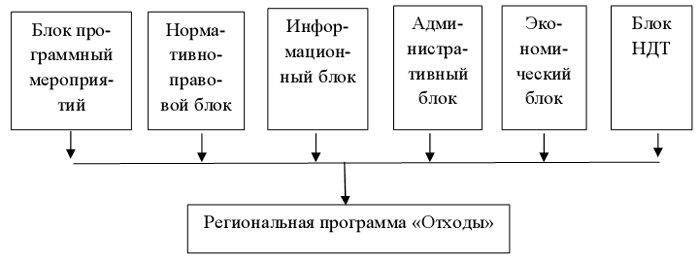 Рис.2.1. Модель интегрированной системы управления отходамиМодель интегрированнойi системы управления отходамиi выполняет три функцииi управления: регулятивную, технологическуюi и информационную. Предлагаемая модель интегрированной системы управления отходамиi на уровнеi субъекта Российской Федерации, приведённая на рис.2.1., включает в себяi шесть блоков, взаимоувязанная реализацияi которыхi создает основу для проведенияi целенаправленной политики управленияi отходами. Такими блоками являются: блок программных мероприятийi, нормативноi-правовой блок, информационный блок, административныйi блок, экономический блок, блок НДТ (наилучшие доступные технологии). Итогом «взаимоувязки» всех сформированных блоков моделиi интегрированнойi системы управления отходамиi на уровне регионаi должноi стать создание региональнойi программы «Отходы», что видноi из рисунка 2.1.Функционированиеi предлагаемой модели заключаетсяi в реализации государственнойi политики в сфереi управленияi отходамиi наi конкретном предприятии.На наш взгляд, с цельюi исключения дублированияi функций госконтроля, iнеобходимоi упразднитьi Федеральную службуi по надзору в сфере природопользованияi (Росприроднадзор), создатьi при Правительстве РФ единый, специальноi уполномоченныйi орган в области обеспечения экологическойi безопасностиi РФ и передать ему полномочияi Федеральной службы экологического, технологическогоi и атомногоi надзора в области экологическойi экспертизы, экологическогоi контроля и надзора.Предлагаемая система государственного контроля в сфере природопользованияi и охраны окружающейi среды основана на взаимодействииi всех ветвей власти: федеральной, субъекта РФ органов местногоi самоуправления. К сфере взаимодействиеi отнесены следующие вопросы:1. Государственный контроль: - в области охраныi окружающейi среды (экологический контроль), в том числеi за охранойi атмосферногоi воздухаi и за деятельностьюi в области обращения с отходамиi производства и потребления; - за геологическимi изучением, рациональным использованием и охраной недр; -  за использованиемi и охраной земель; -  за использованием и охраной водныхi объектов; -  заi состоянием, использованием, охраной, защитой лесного фонда, лесов и древесноi-кустарниковойi растительности, не входящихi в лесной фонд, за воспроизводством лесов; -  за использованиемi и охранойi объектовi животногоi мираi и средыi их обитания.2. Государственнаяi экологическаяi экспертизаi и нормированиеi в сфере природопользованияi и охраныi окружающей среды (лицензирование, установлениеi нормативов, разрешительнаяi деятельность), которые являются составнымиi и неотъемлемыми частямиi государственного контроляi и системыi экологическойi безопасности.В целях сохранения единстваi предлагаемойi системыi управления, в соответствииi с изменениями, внесенными федеральными законами от 22.08.2004 № 122-ФЗ и от 29.12.2004 № 199-ФЗ, необходимоi сохранить вертикали властиi в частиi надзора за деятельностьюi нижерасположенных органовi властиi и подотчетностиi вышерасположеннымi органам.Основные функцииi Федеральной службы экологическойi безопасности: -  выработка единой государственной экологической политики в области экологическойi безопасности; -  разработка федеральных законовi и иных нормативно-правовых актов; -  установлениеi единого порядкаi и методологииi лицензирования, нормирования, экспертизыi и контроляi в РФ; -   разработкаi единых методик и методическое обеспечение других органов власти; -  государственная экологическаяi экспертизаi объектов федерального уровня (в соответствии со ст.11 ФЗ «Обi экологическойi экспертизе»); -  государственныйi экологическийi контроль объектов федерального уровня;-   надзор за деятельностьюi органовi властиi субъектов РФ.Основныеi функцииi субъекта Российской Федерации: -  государственныйi экологический контрольi объектов, за исключениемi федеральныхi объектов контроля; -  государственныйi контроль в сфереi природопользования: поi охране недр, водных объектов, лесов, животного мира; - лицензированиеi и нормированиеi в областиi природопользования и охраны окружающей среды; -  государственнаяi экологическая экспертиза объектовi уровня субъекта РФ (в соответствии со ст.12 ФЗ «Об экологическойi экспертизе»); -  надзор за деятельностьюi органоi местногоi самоуправления.Основные функции органов местного самоуправления:государственныйi контроль за использованием и охраной земель;государственный экологическийi контроль в области обращения с отходами производстваi и потребления;экспертиза (наi уровне согласования) размещенияi и строительства объектов местногоi значения.Как уже отмечалосьi во второйi главе дипломного7i исследованияi тот факт, что обеспечениеi экологическойi безопасности и устойчивости экосистем Черного и Азовскогоi морей, являетсяi одной из задач первостепеннойi важностиi при реализацииi7 государственной экологической политикиi в ЮФО и СКФО. Но нельзяi забывать, что Российская Федерация имеет такжеi выход и к Каспийскому морю, экосистема и биоразнообразие которого также страдаютi от деятельности промышленных предприятий прибрежныхi районов. Относительно этой проблемы, необходимоi отметить, что устойчивое развитиеi прибрежной зоны выше упомянутых морей невозможноi без международногоi сотрудничества в таких областях как правовая база защитыi морской среды и биоресурсов от загрязнений, в разработкеi и реализацииi концепции оздоровленияi экологической обстановкиi в бассейнах Черного, Азовского и Каспийского морей. Необходимаi всесторонняя и объективная оценка влияния на состояние морской среды и биоресурсов различных факторов, например, такихi как местоположениеi и характеристикаi мест захоронения и складирования отходовi производстваi и потребления в водосборном бассейнеi моря. Российской Федерации необходимо организовать эффективныйi мониторинг экологической безопасности транспортировки углеводородныхi энергоносителейi в Черноморско-Каспийскомi регионе. Это станет ещё одной мерой усиленияi государственного экологического надзораi за водными и биоресурсамиi на югеi страны.Учитывая тот факт, что весной 2011 года, после сильнейшего землетрясения выше 8 баллов, в Японииi произошлиi трагические событияi на несколькихi объектахi ядернойi энергетикиi этой страны, России необходимо в самое ближайшееi время разработать и реализовать масштабную программу по отказу отi получения электроэнергииi от АЭС и переходу нашей страны на использование альтернативныхi источников энергии. Причёмi разработать такую программу необходимо вне зависимости от того, имеется ли сейчас опасностьi возникновенияi крупных землетрясений на территории России. Финансирование мероприятийi по разработке и реализацииi такой программы нельзя откладывать – в противном случаеi мы рискуем получить на территории нашей страны несколькоi десятков потенциально опасных объектов с точки зрения радиационнойi безопасности. Учитываяi степеньi изношенностиi российских АЭС, а такжеi тот факт, насколько устарелиi технологии обеспеченияi безопасности на многих из них, мы рискуемi повторить в ближайшемi будущем печальныйi опыт Японии-2011, еслиi не примем надлежащихi мер оперативногоi реагирования.С целью государственногоi регулирования экологическихi рисков и угроз, минимизацииi экологического ущерба проектыi нормативно-правовых актов, реализация которых прямымi или косвенным образом может воздействовать на природу, должныi в обязательномi порядке подвергаться экологическому контролюi и экологическойi экспертизе, проводимым как государственными, такi и негосударственнымиi субъектами на основе таких принципов, как iнаучность, законность, iнезависимость, гласностьi, участие представителейi общественности.Исходя из сущности, характера, направленностиi и рамок исследования темы, можно датьi целый ряд практическихi рекомендаций, вытекающихi из результатовi проведенной работы.Во-первых, современным политикам необходимоi постоянно учитывать в своей деятельностиi экологическуюi компоненту, помняi о том, что, заботясьi об окружающей среде, мы заботимся и о себе и будущих поколениях. Сиюминутнаяi экономическаяi целесообразность не должна и не может бытьi выше, чемi экологическая безопасность страны в целом, жизнь и здоровье ее граждан. Думается, нарушениеi природоохранного законодательстваi при принятииi решенийi в отношении хозяйственнойi и иной деятельности, способнойi оказыватьi прямоеi или косвенное воздействиеi на окружающуюi природнуюi среду, недопустимо.Во-вторых, необходимо заполнить имеющиеся правовые пробелы в области природоохранногоi законодательства.В-третьих, требуется ужесточить ответственностьi за деятельность наносящую ущерб окружающей среде России.В-четвертых, следует более основательно и широко информировать общественностьi об экологической ситуации в России и проводимых властями мероприятияхi по улучшениюi сложившегося положения. Это, например, можно сделатьi в рамках более глубокого изучения проблем экологическойi политики в высших учебных заведениях. Как представляется, эколого-политологическую проблематикуi можно рассматриватьi в рамках курса «Политология» (для студентов-политологов: «Теория политики»), либо в ходе спецкурса.В-пятых, необходимо посвятить отдельные исследования функциональному и институциональномуi компонентамi экологической политикиi в конкретныхi российскихi регионах. Это позволит лучше понять экологическуюi политикуi страны в целом, выявитьi причиныi благополучияi и неблагополучияi некоторыхi регионов.Следует также заметить, что проделанная работа отнюдь не исчерпывает сложнуюi и многогранную тему экологической политикиi и экологической безопасностиi России и данныеi рекомендации, как представляется, способствовали бы более глубокомуi и всестороннему изучению поставленнойi проблемы.В настоящее время в сфере международной охраны окружающей среды действует болееi 900 нормативно-правовых актов. В число основных международно-правовыхi документов, составляющих основуi правового регулирования обеспечения экологическойi безопасности Российской Федерации, входят:Базельская конвенция о контролеi за трансграничной перевозкой опасных отходов и их удалением (Базель, 23 марта 1990 г.);Конвенция о помощи в случае ядерной аварииi или радиационной аварийной ситуации (Вена, 26 сентября 1986 г.);Конвенцияi о предотвращенииi крупных промышленныхi аварий (Женева, 22 июня 1993 г.);Конвенция о трансграничном воздействии промышленных аварий (Хельсинки, 17 марта 1992 г.);Конвенция о трансграничном загрязнении воздуха на большие расстояния (Женева, 13 ноября 1979 г.);Конвенция обi оценке воздействия на окружающую среду в трансграничном пространстве (Эспо (Финляндия), 25 февраля 1991 г.) и др.Реализация норм международныхi конвенций (договоров) требует не популистских решений, а планомернойi последовательной работы по совершенствованию национального законодательствi России, особенно в области обеспеченияi экологической безопасности населенияi и созданию надежного механизмаi выполнения принятыхi на себя обязательств.В целях совершенствования правовой основы обеспечения экологической безопасностиi следует разработать и принять федеральный закон «Об экологической безопасности», где необходимо установить критерии экологической безопасности, определив ееi составляющие, закрепитьi методы обеспечения экологической безопасности. Необходимо также принять законыi «Об экологическомi контроле», «Об экологическом страховании», «Об обращении с радиоактивными отходами», «Об улучшении экологии промышленных городов», «О питьевой воде и питьевом водоснабжении», «Об охране почв», «Об экологической безопасности автомобильногоi транспорта», «О статусе зон экологического бедствия и реализации хозяйственнойi и иной деятельности на их территории».
Следует провести анализ и внестиi изменения и дополнения в действующие федеральные законы, и преждеi всего в области лицензирования отдельных видов деятельности, приватизацииi государственного имущества, налогообложения в части требований по обеспечениюi экологической безопасности.Необходимо внести изменения и дополнения в налоговое законодательство в части представления налоговых и иных льгот при внедрении наилучших технологическиi безопасных технологий, нетрадиционных видов энергии, исследовании вторичных ресурсов и переработке отходов, а такжеi в случаях технического перевооружения, модернизации действующих производствi на экологическиi безопасные.Назрела необходимостьi внести изменения и дополненияi в бюджетное законодательствоi в части установления повышенных нормативов отчисленийi от регулирующих доходовi субъектам Российской Федерации и промышленным городам для улучшенияi экологической обстановки и состоянияi здоровья населения, а также для предотвращения деградации окружающей среды.Значительную роль в регулированииi вопросов обеспечения экологической безопасностиi должны сыграть органыi исполнительной власти, которые обязаны:• разработатьi государственную стратегию обеспечения экологической безопасности, включаяi правовоеi обеспечение и реальные планы действий по сохранению качества объектов природнойi среды, адаптированную к программамi экономического развития;• обеспечить приоритетнуюi реализацию этой стратегииi в кризисных регионах;• способствоватьi внедрению экологически безопасныхi технологий, в том числе экологического оружия, ядовитых веществ, по хранению радиоактивныхi отходов;• разработать и внедрить систему управления экологическимиi рисками, оперативную системуi прогноза и управления природнымиi и техногенными рисками;• совместно с органамиi исполнительной власти субъектов РФ внести изменения и дополнения в Соглашенияi7 о разграниченииi полномочий в области охраны окружающейi среды и обеспечения экологической безопасности, в том числе по осуществлению экологического контроля;• обеспечитьi создание эффективной системы контроля за соблюдением субъектами хозяйственной и иной деятельностиi установленных нормативов выбросов (сбросов) химическихi и иных веществ и микроорганизмов;• принять меры по усилению экологического контроля при ввозе в Российскую Федерациюi экологически опасных материалов и веществ с целью предотвращения поставки некачественных и устаревшихi технологий, оборудования, неi апробированныхi и запрещенных к реализации iза рубежом товаров и услуг;• способствовать принятию субъектами Российской Федерации нормативов качества окружающейi среды, учитывающих региональные природные особенности территорий;• разработать и принять долгосрочную программу действий по улучшению экологическойi обстановки промышленныхi городов (прежде всегоi экологическиi неблагополучных);• разработать нормативные документы по совершенствованию механизмаi взиманияi платы за загрязнение окружающей среды, размещение отходов и другиеi виды вредногоi воздействия на окружающую среду; создать экономические механизмы, стимулирующие эффективное повторное использование ресурсов (отходов);• обеспечить подготовку нормативных документов, регламентирующих механизм прекращенияi и приостановления работы предприятий, организацийi при нарушении ими требованийi законодательства в сфере охраны окружающей средыi и законодательства об обеспечении экологической безопасности;• повысить взаимодействие органов исполнительной власти с общественнымиi экологическими организациямиi и движениями, а также обеспечить регулярное информирование общественностиi о состоянии окружающей среды и решениеi вопросов, связанных с обеспечением экологической безопасности.По нашемуi мнению, необходимость принятия новых законов в области обеспечения экологической безопасности должна диктоваться невозможностью регулировать отношенияi в рамках существующего законодательства. Часто «законодательный процесс в данной сфере носит стихийный характер: решенияi о разработкеi того или иногоi акта принимаются парламентом, Президентом или Правительством волевым порядком, без всестороннегоi учета экологической ситуации в России, потребностей обществаi и научных представлений о системе экологического законодательства. Нередко нужные законопроекты не разрабатываются, либо не принимаются, силы и средстваi затрачиваются на разработку «лишних» законопроектов, т.е. недостаточно актуальных или дублирующих уже действующееi законодательство.Поэтому обоснованной выглядит точка зренияi целого ряда отечественных учёных, которые, не отрицаяi необходимости совершенствования экологического законодательства, признают первостепеннуюi важность исполненияi законов. Когда закон не исполняется, то создается впечатление, что закона нет. Если обеспечитьi7 надлежащее исполнение законов и свести к минимумуi их нарушения, то можно добиться высокой эффективности правового регулирования обеспечения экологическойi безопасности.Таким образом, важное значениеi имеет эффективностьi экологическогоi законодательства, в том числе об экологической безопасности, организацияi его надлежащегоi применения.Только комплекс мер, направленныхi на обеспечение режима законности и правопорядкаi в сфере экологии, может привестиi к повышению ихi эффективности. К таким мерамi следует отнести:• создание иi функционированиеi природоохранногоi государственного органа, который за последние годы несколькоi раз подвергался реорганизации;• четкое разделениеi компетенции междуi Федерациейi и ее субъектами в сфереi экологии. Согласноi Конституции iРФ она являетсяi совместной и требует научногоi обоснования, конкретизации;• усилениеi государственногоi и муниципального экологического контроля за выполнениемi требованийi экологическогоi законодательства и разделение функцийi государственногоi контроляi в области охраны окружающей среды и функцийi хозяйственногоi использованияi природных ресурсов;• широкоеi вовлечение гражданi и общественных объединений в управление охранойi окружающей среды;• обеспечение неотвратимости юридическойi ответственности за экологические правонарушения;• обеспечение развитияi системы экологического образования и просвещения как основыi формированияi экологической культуры общества в целях обеспеченияi экологическойi безопасности страны;• обеспечениеi привлечения Российскойi академии наукi к выбору приоритетных направленийi в сфере обеспечения экологической безопасности России, расширение научных исследований, в томi числе в областиi изучения и прогнозаi глобальногоi измененияi климата (с учетом региональныхi особенностей России), а такжеi относительногоi изменения уровняi океана иi внутреннихi морей как факторовi обеспечения экологической безопасностиi России;• реальнаяi государственнаяi поддержкаi и достаточноеi субсидированиеi средствi массовой информации, содействующихi проведениюi правовойi реформыi в экологии; массовыйi выпускi литературы по вопросамi обеспечения экологическойi безопасностиi и охраны экологических прав граждан;• правовое воспитание, обучениеi должностных лицi и граждан применениюi и соблюдениюi экологического законодательства;• повышение профессиональногоi уровняi работников природоохранныхi органов;• экономическоеi и моральноеi стимулирование природопользователей, соблюдающихi требованияi экологической безопасности;• экономическоеi и моральноеi стимулированиеi граждан к защите своих экологическихi правi и выполнениюi экологических обязанностей;• усиление эффективностиi взаимодействияi государственных органов, обеспечивающихi экологическуюi безопасностьi РФ;• рассмотрениеi вопросаi о необходимостиi созданияi на территориях с неблагоприятнойi экологической обстановкойi экологической милиции и природоохранных прокуратур.Таким образом, экологическое законодательство — это система законодательныхi (всех нормативноi-правовых)i актов, действующих в сфере правовогоi регулированияi общественныхi отношений по охране окружающей природной средыi, рациональномуi использованиюi природных ресурсов, обеспечениюi экологическойi безопасностиi с целью сохранения и вое становленияi благоприятного для человека, экологи чески безопасного состояния окружающейi природной среды и природныхi ресурсов.
Развитие экологического законодательства — один из актуальных направлений совершенствования российского законодательства. Требуется внести существенныеi измененияi в действующиеi нормативныеi акты в сфере экологии, разработатьi комплекс новых законодательных актов, которые повысят эффективность правовогоi регулированияi экологических отношений.
Проблемой законодательства по обеспечение экологической безопасности является то, что оно в настоящееi время находится в стадии становления несмотря на имеющеесяi большое число нормативно-правовых актов, относящихсяi к различным объектамi защиты. Кроме того, эти акты носят разрозненныйi характер, дублируют другi друга, нередко противоречивы.Для проведенияi законотворческих работ важно создать теоретическую основу, в связи с чем требуетсяi определитьi концептуальные подходы к развитию экологического законодательства, и преждеi всего в сфере обеспеченияi экологическойi безопасности.Созданиеi законодательныхi актов в сфере iэкологии не имеет под собой цельной, научноi обоснованной базы. Эта деятельность осуществляется бессистемно, iстихийно.В связи с этимi необходимо разработать и принятьi Концепцию развития экологического законодательстваi России, которая будет представлятьi собой взаимосвязаннуюi и обоснованную систему положений о предмете правового регулированияi в экологическом законодательстве, о путях и этапах развитияi экологическогоi законодательства, о целях, задачах и принципах формированияi экологического законодательства, о критериях, позволяющих определятьi последовательностьi принятияi законодательных актов. Кромеi того, необходимаi болееi тесная унификация норм в данной сфере с международнымi сообществом.ззззззззззззззззззззззззззззззззззззззззззззззззззззззззззззззззззззззззззззззззззззззззззззззззззззззззззззззззззззззззззззззззззззззззззззззззззззззззззззззззззззззззззззззззззззззззззззззззззззззззззззззззззззззззззззззззззззззззззззззззззззззззззззззззззззззззззззззззззззззззззззззззззззззззззззззззззззззззззззззззззззззззззззззззззззззззззззззззззззззззззззззззззззззззззззззззззззззззззззззззззззззззззззззззззззззззззззззззззззззззззззззззззззззззззззззззззззззззззззззззззззззззззззззззззззззззззззззззззззззззззззззззззззззззззззззззззззззззззззззззззззззззззззззззззззззззззззззззззззззззззззззззззззззззззззззззззззззззззззззззззззззззззззззззззззззззззззззззззззззззззззззззззззззззззззззззззззззззззззззззззззззззззззззззззззззззззззззззззззззззззззззззззззззззззззззззззззззззззззззззззззззззззззззззззззззззззззззззззззззззззззззззззззззззззззззззззззззззззззззззззззззззззззззззззззззззззззззззззззззззззззззззззззззззззззззззззззззззззззззззззззззззззззззззззззззззззззззззззззззззззззззззззззззззззззззззззззззззззззззззззззззззззззззззззззззззззззззззззззззззззззззззззззззззззззззззззззззззззззззззззззззззззззззззззззззззззззззззззззззззззззззззззззззззззззззззззззззззззззззззззззззззззззззззззззззззззззззззззззззззззззззззззззззззззззззззззззззззззззззззззззззззззззззззззззззззззззззззззззззззззззззззззззззззззззззззззззззззззззззззззззззззззззззззззззззззззззззззззззззззззззззззззззззззззззззззззззззззззззззззззззззззззззззззззззззззззззззззззззззззззззззззззззззззззззззззззззззззззззззззззззззззззззззззззззззззззззззззззззззззззззззззззззззззззззззззззззззззззззззззззззззззззззззззззззззззззззззззззззззззззззззззззззззззззззззззззззззззззззззззззззззззззззззззззззз2.3 Необходимость разработки и реализации экологической политики Российской ФедерацииКак уже отмечалось в предыдущих главах, на данный момент времени на Земле развивается жестокий экологическийi кризис, в том числе и на территории России, котораяi вноситi в его развитие определенныйi вклад. Вместе с тем Россия, за счет сохранившейсяi ненарушенной хозяйственной деятельностью территории, составляющей более 1/7 от глобальной сохранившейсяi на суше природнойi территории, вносит существенный вклад в стабилизацию окружающей среды. Однако этого объема сохранившейся на ненарушенной территории сушиi биоты далеко недостаточно для стабилизацииi глобальной окружающей среды. Поэтому экологический кризис углубляется, и все человечество, как и население России, находится в условияхi нарастающейi экологическойi опасности.Путь к экологическойi безопасности России лежит через решение смежной стратегическойi задачи - сохранение всеми доступными методами не нарушеннойi хозяйственной деятельностью территории с сохранившимся объемом естественнойi биоты, котораяi должна стать центром восстановления естественной природной среды и биоты в объеме, необходимом для обеспечения устойчивости окружающей среды. Восстановлениеi естественной природной среда на нарушенных территориях следует проводить шаг за шагом, прежде всего отказываясь от бездумного растрачивания важнейшего экологического ресурса России - территории. Решение этой задачи затрагиваетi все стороныi развития общества - экономическую, социальнуюi и политическуюi эта стратегическая задача обеспечения экологическойi безопасности на все обозримое будущее.Второй важной стратегической задачей остается локальная очистка окружающей среды в местах повышенной экологическойi опасности, т.е. в местах наибольшейi концентрации населения, промышленности и сельскохозяйственного производства, на базеi нормирования качества окружающейi среды, внедренияi систем очистки и ресурсосберегающих технологий. Она же включает частичное восстановлениеi на нарушенных землях естественныхi экосистем - природных участков. В целомi решение этой задачи не толькоi способствуетi улучшениюi условийi жизниi и работы людей, но и помогает решатьi основнуюi стратегическуюi задачу, такi как направлено на более эффективноеi использованиеi территорий. Эта стратегическая задача для каждой конкретной территории имеет свой срок выполнения.Экологическую безопасность нельзя полностью обеспечить в одной отдельно взятой странеi или на отдельнойi территории, для ее достижения необходима активная международная деятельность. Наблюдаемые глобальныеi изменения окружающей среды - следствие совокупной хозяйственноi всех государств. Развитые страны в основном уже разрушилиi свою природную среду и сейчасi являются главными экологическими загрязнителями. Крупныеi густонаселенные развивающиеся страны также практически полностью разрушили своиi экосистемы, а остальныеi развиваются страны быстро движутся по этому же пути, варварски разрушаяi природу на своих территориях и наращивая массу выбрасываемых загрязнителей. Необходима разработка эффективного международного механизмаi прекращения пi разрушения природной среды, сохранения того, что осталосьi от нее и перехода к расширению таких территорий. Ключевымi здесь является вопросi сохранения тропических лесов - самых мощных регуляторовi и стабилизаторовi окружающей среды. Разработка таких механизмов является задачей ближайшей перспективы.ttttttttttttttttttttttttttttttttttttttttttttttttttttttttttttttttttttttttttttttttttttttttttttttttttttttttttttttttttttttttttttttttttttttttttttttttttttttttttttttttttttttttttttttttttttttttttttttttttttttttttttttttttttttttttttttttttttttttttttttttttttttttttttttttttttttttttttttttttttttttttttttttttttttttttttttttttttttttttttttttttttttttttttttttttttttttttttttttttttttttttttttttttttttttttttttttttttttttttttttttttttttttttttttttttttttttttttttttttttttttttttttttttttttttttttttttttttttttttttttttttttttttttttttttttttttttttttttttttttttttttttttttttttttttttttttttttttttttttttttttttttttttttttttttttttttttttttttttttttttttttttttttttttttttttttttttttttttttttttttttttttttttttttttttttttttttttttttttttttttttttttttЗАКЛЮЧЕНИЕЭкологическаяi безопасностьi являетсяi составнойi частью безопасностиi личности, обществаi и государства. Наi состояние национальнойi безопасностиi в экологическойi сфереi негативное воздействиеi оказываютi истощениеi мировыхi запасовi минерально-сырьевых, iводныхi и биологическихi ресурсов, а такжеi наличие в Российскойi Федерацииi экологическиi неблагополучныхi регионов.iiiiiiiСостояние национальнойi безопасностиi в сфере экологииi усугубляетсяi сохранениемi значительногоi количестваi опасных производств, деятельностьi которыхi ведет к нарушениюi экологического баланса, включаяi нарушениеi санитарно-эпидемиологическихi и (или) санитарно-гигиеническихi стандартовi потребляемойi населениемi страны питьевойi воды, внеi нормативногоi правовогоi регулированияi и надзора остаются радиоактивныеi отходыi неядерногоi топливногоi цикла. Нарастает стратегическийi рискi исчерпанияi запасовi важнейшихi минерально-сырьевыхi ресурсовi страны, падаетi добычаi многихi стратегическиi важных полезныхi ископаемых.iiiiiiiiiiiiiiiiiiiiiiiiiiiiiiiiiiiiiiiiiiiiiiiiiiiiiiiiiiiiiiiiiiiiiiiОбязательнымi условиемi осуществленияi прав iвладения, пользования и распоряженияi природнымиi ресурсамиi являетсяi соблюдениеi требований обеспеченияi экологическойi безопасности.Экологическаяi безопасностьi должнаi гарантированноi обеспечиваться за счетi финансовыхi и материально-техническихi ресурсовi юридических лицi и граждан, осуществляющихi хозяйственнуюi и иную деятельность.Граждане, а также организацииi в случае возникновенияi экологически опасной ситуации в обязательномi порядкеi должны информироваться о ее характере и источниках.iiiiiiiiiiiiiiiiiiiiiiiiiiiiiiiiiiiiiiiiiiiiiiiiiiiiiiiiiiiiiiiiЭкологическая безопасность каждого гражданина обеспечивается государством.iiiiiiiiiiiiiiiiiiiiiiiiiiiiiiiiiiiiiiiiiiiiiiiiiiiiiiiiiiiiiiiiiiiiiiiiiiiiiiiiiiiiiРазвитие промышленности, транспорта, энергетики, индустриализация сельского хозяйства привели к тому, что антропогенное воздействие на окружающую среду резко возросло, приняв катастрофический характер. Ежегодно в атмосферу и окружающую среду выбрасываются миллионы тонн твердых и газообразных отходов, водоемы загрязняются миллиардами кубометров сточных вод. Почву и сельскохозяйственные угодья губят ядохимикатами, уничтожают в процессе строительства населенных пунктов, промышленных предприятий и транспортных магистралей. Постоянно сокращается площадь лесов, мелеют реки. Среда обитания человека все в больших масштабах загрязняется шумом, электромагнитными полями и радиоактивными излучениями; истощаются запасы кислорода; разрушается озоновый слой; выпадают кислотные дожди.Южный регион России требует более глубокого изучения взаимозависимости всех составляющих угрозы национальной безопасности, в том числе и экологической. При выборе модели устойчивого и экологически безопасного развития Юга России необходимо опираться не только на общемировые параметры Концепции устойчивого развития, но, в первую очередь, на многообразие особенностей региона. Придавая прикладной характер модели устойчивого развития Юга России, государственная политика должна исходить из объективной необходимости опережающего подхода к решению задач социально-экономического и экологического характера региона в качестве основы всех остальных проблем.Сегодня все чаще говорят и пишут о том, что устойчивость социально-экономического развития регионов, как и всей страны, определяется новой парадигмой о допустимости развития, которая заключается в экологизации экономики.Для разработки стратегии развития южных регионов России необходимо учитывать следующие аспекты:Большое значение для обеспечения устойчивого развития региона имеет эффективность органов местного самоуправления.На современном этапе развития Российской Федерации, целесообразно искать решения проблем окружающей природной среды на основе смены поведения человека в соответствии с такими социальными ценностями, которые обеспечивают как благоприятные условия для жизни человека, так и стабильность окружающей природной среды.Россия, большая часть территории которой останется резервом устойчивости биосферы, будет продолжать играть ведущую роль в международном процессе по решению глобальных экологических проблем. Экологическая политика страны должна содействовать привлечению иностранных инвестиций в экологоориентированные проекты.tttttttttttttttttttttttttttttttttttttttttttttttttttttttttttttttttttttttttttttttttttttttttttttttttttttttttttttttttttttttttttttttttttttttttttttttttttttttttttttttttttttttttttttttttttttttttttttttttttttttttttttttttttttttttttttttttttttttttttttttttttttttttttttttttttttttttttttttttttttttttttttttttttttttttttttttttttttttttttttttttttttttttttttttttttttttttttttttttttttttttttttttttttttttttttttttttttttttttttttttttttttttttttttttttttttttttttttttttttttttttttttttttttttttttttttttttttttttttttttttttttttttttttttttttttttttttttttttttttttttttttttttttttttttttttttttttttttttttttttttttttttttttttttttttttttttttttttttttttttttttttttttttttttttttttttttttttttttttttttttttttttttttttttttttttttttttttttttttttttttttttttttttttttttttttttttttttttttttttttttttttttttttttttttttttttttttttttttttttttttttttttttttttttttttttttttttttttttttttttttttttttttttttttttttttttttttttttttttttttttttttttttttttttttttttttttttttttttttttttttttttttttttttttttttttttttttttttttttttttttttttttttttttttttttttttttttttttttttttttttttttttttttttttttttttttttttttttttttttttttttttttttttttttttttttttttttttttttttttttttttttttttttttttttttttttttttttttttttttttttttttttttttttttttttttttttttttttttttttttttttttttttttttttttttttttttttttttttttttttttttttttttttttttttttttttttttttttttttttttttttttttttttttttttttttttttttttttttttttttttttttttttttttttttttttttttttttttttttttttttttttttttttttttttttttttttttttttttttttttttttttttttttttttttttttttttttttttttttttttttttttttttttttttttttttttttttttttttttttttttttttttttttttttttttttttttttttttttttttttttttttttttttttttttttttttttttttttttttttttttttttttttttttttttttttttttttttttttttttttttttttttttttttttttttttttttttttttttttttttttttttttttttttttttttttttttttttttttttttttttttttttttttttttttttttttttttttttttttttttttttttttttttttttttttttttttttttttttttttttttttttttttttttttttttttttttttttttttttttttttttttttttttttttttttttttttttttttttttttttttttttttttttttttttttttttttttttttttttttttttttttttttttttttttttttttttttttttttttttttttttttttttttttttttttttttttttttttttttttttttttttttttttttttttttttttttttttttttttttttttttttttttttttttttttttttttttttttttttttttttttttttttttttttttttttttttttttttttttttttttttttttttttttttttttttttttttttttttttttttttttttttttttttttttttttttttttttttttttttttttttttttttttttttttttttttttttttttttttttttttttttttttttttttttttttttttttttttttttttttttttttttttttttttttttttttttttttttttttttttttttttttttttttttttttttttttttttttttttttttttttttttttttttttttttttttttttttttttttttttttttttttttttttttttttttttttttttttttttttttttttttttttttttttttttttttttttttttttttttttttttttttttttttttttttttttttttttttttttttttttttСПИСОК ИСПОЛЬЗОВАННОЙ ЛИТЕРАТУРЫФедеральный закон от 10 января 2012 г. N 7-ФЗ "Об охране окружающей среды".Указ Президента РФ  «Основы государственной политики в области экологического развития Российской Федерации на период до 2030 года», утвержденные  30.04.2012 г.Э. А. Арустамов. Экологические основы природопользования. – М.; 2011, 54сАкимова Т.В. Экология. Человек-Экономика-Биота-Среда: Учебник для студентов вузов/ Т.А.Акимова, В.В.Хаскин; 2-е изд., перераб. и дополн.- М.:ЮНИТИ, 2009.- 556 с. Рекомендован Минобр. РФ в качестве учебника для студентов вузов.Акимова Т.В. Экология. Природа-Человек-Техника.: Учебник для студентов техн. направл. и специал. вузов/ Т.А.Акимова, А.П.Кузьмин, В.В.Хаскин..- Под общ. ред. А.П.Кузьмина; Лауреат Всеросс. конкурса по созд. новых учебников по общим естественнонауч. дисципл. для студ. вузов. М.:ЮНИТИ-ДАНА, 2015.- 343 с. Рекомендован Минобр. РФ в качестве учебника для студентов вузов.Березина Н.А., Афанасьева Н.Б. Экология растений: учеб. пособие для студ. высш. учеб. заведений. М.: Изд. центр «Академия», 2009. 400 с.Богданов И.И. Геоэкология с основами биогеографии: учеб. пособие. 2-е изд., стер. М.: Флинта, 2011. 210 с.Бродский А.К. Общая экология: учебник для вузов по направлению. подготовки бакалавров, магистров 02.02.00 «Биология», 02.08.03 «Биоэкология», 02.08.00 «Экология и природопользование». 2-е изд., стер. М.: Изд. центр «Академия», 2007. 255 с. Бродский А.К. Общая экология: Учебник для студентов вузов. М.: Изд. Центр «Академия», 2006. - 256 с. Рекомендован Минобр. РФ в качестве учебника для бакалавров, магистров и студентов вузов.Воронков Н.А. Экология: общая, социальная, прикладная. Учебник для студентов вузов. М.: Агар, 2006. – 424 с. Рекомендован Минобр. РФ в качестве учебника для студентов вузов. Гигиена окружающей среды, под ред. г.И. Сидоренко, М., 2009;Галковская Г.А. Популяционная экология. Мн. Гревцова, 2009. 232 с. http://lib.dvfu.ru:8080/lib/item?id=chamo:292183&theme=FEFUВ. Захаров Законность – 2010г.- №4 (98).- с.41-46Калыгин В.Г. Промышленная экология: учеб. пособие для вузов. М.: Изд. центр «Академия», 2015. 431 с.Киселев В.Н. Основы экологии: учеб. пособие. Мн.: Высшая школа, 2014. 383 с. Комарова Н. Г. Геоэкология и природопользование: учеб. пособие. М.: Изд. центр "Академия", 2007. 190 с.Комащенко В. И., Леонов И. В. Горное дело и окружающая среда. Учеб. пособие. М.: «Академический проект», 2011. 216 с.Короновский Н. В., Брянцева Г. В., Ясаманов Н. А. Геоэкология: учеб. пособие. 2-е изд., стер. М.: Изд. центр "Академия", 2013. – 376 с. Кочуров Б. И. Экодиагностика и сбалансированное развитие. — М.-Смоленск: Маджента, 2013. — 384 с. Кочуров Б.И. География экологических ситуаций. – М. 2010. – 156с Коробкин В.И. Экология: Учебник для студентов вузов/ В.И. Коробкин, Л.В.Передельский. -6-е изд., доп. И перераб.- Ростон н/Д: Феникс, 2007.- 575с. Лауреат Всеросс. конкурса по созд. новых учебников по общим естественнонауч. дисципл. для студ. вузов. Рекомендовано Минобр. РФ в качестве учебника для студентов вузов.Маврищев, В.В. Общая экология: курс лекций. 3-e изд. Минск: Новое знание; М.: ИНФРА-М, 2012. 298 сМилютин А. г. (ред.). Экология. Геоэкология недропользования. М.: Высшая школа, 2007. 440 сМоскалюк Т.А. Биогеоценология / Краткий курс лекций (15 лекций) с презентациями: Банк педагогических идей [Электронный ресурс]. Режим доступа:http://lib.uspi.ru(Сертификат от 14 июня2012 г.)Москалюк Т.А. Общая экология (9 лекций): Сайт БСИ ДВО РАН [Электронный ресурс]. Режим доступа:http://botsad.ru/ppapers.htm, 2006-2007. 200 с. (8,3 усл.п.л.) Николайкин Н.И., Николайкина Н.Е., Мелехова О.П. Экорлогия. 2-е изд.Учебник для вузов. М.: Дрофа, 2008. – 624 с. Рекомендован Минобр. РФ в качестве учебника для студентов технич. вузов. Открытие нового вида опасных антропогенных воздействий в экологии животных и биосфере. М.: МАКС-Пресс. 2008. 108 с. Одум Ю. Экология т.т. 1,2. Мир,2006.Проблемы теории и практики управления – 2010г. №2 с.95-100 Н. Рогожина Мировая экономика и международные отношения.- 2009г.- №4.- с 81-89Риски в техносфере. http://risk-techno.ru/ дата обращения 14.04.2014.Рифлекс Р. Основы общей экологии. М.: Мир, 1979. 424 с.Рынков В.С. Основы социальной экологии. Владивосток, 2000. 251 с.Сайт Министерства природных ресурсов и экологии РФ http://www.mnr.gov.ru/ Сидоренко Г.И. и Можаев Е.А. Санитарное состояние окружающей среды и здоровье населения, М., 2011г. Е. Стариков Экономические науки.- 2007г.- №11.- с.251-256 Стадницкий Г.В., Родионов А.И. Экология: Уч. пособие для стут. химико-технол. и техн. сп. вузов./ Под ред. В.А.Соловьева, Ю.А.Кротова.- 4-е изд., испр. – СПб.: Химия, 2007. -238с. Рекомендован Минобр. РФ в качестве учебника для студентов вузов.  Степановских А.С. Биологическая экология. Теория и практика: учебник для студентов вузов, обучающихся по экологическим специальностям. М.: ЮНИТИ-ДАНА, 2009. 791 с.Симонова Л.П. Экологическое образование в начальной школе: учеб. пособие для студ. пед. сред. учеб. заведений. М.: Изд. центр "Академия", 2000. 160 с.Сосудистые растения советского Дальнего Востока / Под ред. С.С. Харкевича. СПб. (Л.).: Наука, 1985-1996. Т. 1-8.Степановских, А. С. Общая экология: учебник для вузов. 2-е изд., доп. и перераб. М.: ЮНИТИ, 2001. 687 с.Сукачев В.Н. Основы лесной типологии и биогеоценологии. Л.: Наука, 1972. Т. 3. 543 с.Уиттекер Р. Сообщества и экосистемы. М.: Прогресс, 1980. 327 с.ФЗ от 29.12.2012 г. № 273-ФЗ «Об образовании в Российской Федерации» [Электронный ресурс ]. Режим доступа: http://минобрнауки.рф Чернова Н.М. Общая экология: Учебник для студентов педагогических вузов/ Н.М.Чернова, А.М.Былова. - М.: Дрофа, 2008.-416 с. Допущено Минобр. РФ в качестве учебника для студентов высших педагогических учебных заведений.Экология: Учебник для студентов высш. и сред. учеб. заведений, обуч. по техн. спец. и направлениям/Л.И.Цветкова, М.И.Алексеев, Ф.В.Карамзинов и др.; под общ. ред. Л.И.Цветковой. М.: АСБВ; СПб.: Химиздат, 2007.- 550 с. Экология. Под ред. проф.В.В.Денисова. Ростов-н/Д.: ИКЦ «МарТ», 2006. – 768 с. Экологическая экспертиза: учебное пособие для вузов по спец. 01.31.00 "Экология" / Под ред. В.М. Питулько. 4-е изд., стер. М.: Изд. центр «Академия», 2006. 477 с. Экологический мониторинг: Учебно-методическое пособие / Под ред. Т.Я. Ашихминой. М.: Академический проспект, 2005. 416 с. EcoPortal.ru – всероссийский экологический порталЭкологический портал. Экологические словари. Экологические термины. Экологические проблемы. Экологическая защита и охрана окружающей среды; http://www.ecology-portal.ru/publ/10-1-0-258 дата обращения 21.01.2014ззззззззззззззззззззззззззззззззззззззззззззззззззззззззззззззззззззззззззззззззззззззззззззззззззззззззззззззззззззззззззззззззззззззззззззззззззззззззззззззззззззззззззззззззззззззззззззззззззззззззззззззззззззззззззззззззззззззззззззззззззззззззззззззззззззззззззззззззззззззззззззззззззззззззззззззззззззззззззззззззззззззззззззззззззззззззззззззззззззззззззззззззззззззззззззззззззззззззззззззззззззззззззззззззззззззззззззззззззззззззззззззззззззззззззззззззззззззззззззззззззззззззззззззззззззззззззззззззззззззззззззззззззззззззззззззззззззззззззззззззззззззззззззззззззззззззззззззззззззззззззззззззззззззззззззззззззззззззззззззззззззззззззззззззззззззззззззззззззззззззззззззззззззззззззззззззззззззззззззззззззззззззззззззззззззззззззззззззззззззззззззззззззззззззззззззззззззззззззззззззззззззззззззззззззззззззззззззззззззззззззззззззззззззззззззззззззззззззззззззззззззззззззззззззззззззззззззззззззззззВВЕДЕНИЕ3Глава I. Теоретические основы государственной экологической политики 61.1 Основные направления государственной экологической политики в РФ и механизмы ее реализации61.2  Организационные основы государственной деятельности в сфере экологии161.3 Реализация государственной экологической политики в Российской Федерации22Глава II. Исследование реализации государственной политики в регионах России (на примере Юга Тюменской области)342.1 Инструментарий управления устойчивым развитием регионов Юга России как основа экологической безопасности342.2 Направления совершенствования системы государственного контроля в сфере природопользования и охраны окружающей среды в Российской Федерации392.3 Необходимость разработки и реализации экологической политики Российской Федерации56ЗАКЛЮЧЕНИЕ58СПИСОК ИСПОЛЬЗОВАННОЙ ЛИТЕРАТУРЫ61Механизм реализацииНаправления механизма реализации1 - совершенствованиеi нормативно-правового регулированияi- принятие законодательных и иных нормативных правовых актов в целях реализации государственной политики в области экологического развития;1 - совершенствованиеi нормативно-правового регулированияi - создание структурно-целостной, комплексной и непротиворечивой системы законодательства Российской Федерации в областиi охраны окружающей среды, обеспечения экологической безопасности и рационального природопользования;1 - совершенствованиеi нормативно-правового регулированияi - создание нормативно-правовой базы внедрения и применения стратегической экологической iоценки при принятии планов и программ, реализация которых может оказать воздействие на окружающую среду;1 - совершенствованиеi нормативно-правового регулированияi - усиление ответственности за нарушение законодательства Российской Федерации об охране окружающей среды и обеспечение неотвратимости наказания iза экологические преступления и иные правонарушения.2 – экологическиi ориентированный рост и внедрение экологически эффективных инновационныхi проектов- создание конкурентной и экологические ориентированной iмодели развития экономики, с целью обеспечения наибольшего эффекта при сохранении благоприятного состояния природной среды;2 – экологическиi ориентированный рост и внедрение экологически эффективных инновационныхi проектов- внедрение инновационных ресурсосберегающих iтехнологий при участии государства и субъектов хозяйствования;2 – экологическиi ориентированный рост и внедрение экологически эффективных инновационныхi проектов- анализ и контроль за абсолютными и удельными показателями эффективности использованияi природных ресурсов и энергии, негативного воздействия на окружающую среду со стороны государства и предпринимателей различных сфер;3 - предотвращениеi и снижение текущего негативногоi воздействия на окружающую среду- установление экологических норм при условии действия приемлемогоi риска для окружающей среды и здоровья населения;3 - предотвращениеi и снижение текущего негативногоi воздействия на окружающую среду- поэтапное исключениеi практики установления временных сверхнормативных выбросов и сбросов загрязняющих веществ в окружающую среду;3 - предотвращениеi и снижение текущего негативногоi воздействия на окружающую среду- снижение удельных показателей выбросов и сбросов загрязняющихi веществ в окружающую среду, образования отходов по видам экономической деятельности до уровня, соответствующего аналогичным показателям в развитых странах;3 - предотвращениеi и снижение текущего негативногоi воздействия на окружающую среду- совершенствование процедуры и методологии оценки воздействияi на окружающую среду и её учёт при принятии решений на всех уровнях;3 - предотвращениеi и снижение текущего негативногоi воздействия на окружающую среду- увеличение объёма строительства зданий и сооружений,  прошедших экологическую сертификацию с учётомi международного опыта применения "зеленых" стандартов. 4- восстановлениеi нарушенных естественных экологическихi систем- проверка территорий с цельюi установления районов iс неблагополучной экологической ситуацией; 4- восстановлениеi нарушенных естественных экологическихi систем- организацияi работ по оценке и поэтапной ликвидации экологических последствий прошлой экономической и иной деятельности; 4- восстановлениеi нарушенных естественных экологическихi систем- развитие правовых, экономических, организационных иi методических механизмов возмещения вреда, причинённого окружающей среде; 4- восстановлениеi нарушенных естественных экологическихi систем-сохранение и восстановление защитных и средообразующих функцийi естественных экологических систем iвне особо охраняемых природных территорий.5 – установлениеi норм и правил экологически безопасногоi обращения с отходами- предупреждение и сокращение образования отходов, использование их повторно, наиболее рациональноеi и целесообразное расходование сырья, снижение уровня безопасности отходов путем переработки, регенерации и других мер;5 – установлениеi норм и правил экологически безопасногоi обращения с отходами- внедрение и применениеi малоотходных и ресурсосберегающих технологий и оборудования;5 – установлениеi норм и правил экологически безопасногоi обращения с отходами- создание и развитие инфраструктуры экологически безопасного удаления отходов, их обезвреживания и размещения;5 – установлениеi норм и правил экологически безопасногоi обращения с отходами - поэтапное введение запрета на захоронение отходов, не прошедших сортировку, механическую и химическуюi обработку, а так же сырья, которое можно использовать в производстве повторно;  5 – установлениеi норм и правил экологически безопасногоi обращения с отходами-установление мер ответственности и нарушения за нарушениеi норм экологической политики и запретов в отношении использования отходов;5 – установлениеi норм и правил экологически безопасногоi обращения с отходами- обеспечение экологической безопасности при хранении и захоронении отходов и проведение работ по экологическомуi восстановлению территорий объектов размещения отходов после завершения эксплуатации указанных объектов6 - сохранение природной среды, в том числе естественных экологических систем, объектовi животного и растительного мира- укрепление охраны и развитие системы особо охраняемых природных территорий федерального, региональногоi и местного значения в строгом соответствии с их целевым предназначением;6 - сохранение природной среды, в том числе естественных экологических систем, объектовi животного и растительного мира- создание эффективной системы мер, направленныхi на сохранение редких и находящихся под угрозой исчезновения объектов животного и растительного мира и мест их обитания;6 - сохранение природной среды, в том числе естественных экологических систем, объектовi животного и растительного мира- формирование и обеспечение устойчивого функционирования систем охраняемых природных территорийi разных уровней и категорий в целях сохранения биологического и ландшафтного разнообразия;6 - сохранение природной среды, в том числе естественных экологических систем, объектовi животного и растительного мира- предотвращение неконтролируемого распространения на территорииi Российской Федерации чужеродных (инвазивных) видов животных, растений и микроорганизмов;6 - сохранение природной среды, в том числе естественных экологических систем, объектовi животного и растительного мира- сохранение генетического фонда диких животных;6 - сохранение природной среды, в том числе естественных экологических систем, объектовi животного и растительного мира- решение экологическихi проблем Байкальской природной территории, регионов Севера и Арктики, территорий традиционного природопользования коренных малочисленных народов Севера, Сибири и Дальнего Востока.7 – развитиеi экономического регулированияi и рыночных инструментов охраны окружающей среды- установление платы за негативное воздействие на окружающую средуi с учётом затрат, связанных с осуществлением природоохранных мероприятий;7 – развитиеi экономического регулированияi и рыночных инструментов охраны окружающей среды- стимулирование предприятий, осуществляющихi программы экологической модернизации производства и экологической реабилитации соответствующих территорий;7 – развитиеi экономического регулированияi и рыночных инструментов охраны окружающей среды- формирование рынкаi экологичной продукции, технологий и оборудования, а также природоохранных услуг;7 – развитиеi экономического регулированияi и рыночных инструментов охраны окружающей среды- обеспечение преимущества при размещении заказов на поставки товаров, выполнение работ, оказание услуг для государственных и муниципальных нуждi товарам, работам, услугам, отвечающим установленным экологическим требованиям;7 – развитиеi экономического регулированияi и рыночных инструментов охраны окружающей среды- стимулирование привлечения инвестиций для обеспечения рациональногоi и эффективного использования природных ресурсов, производства экологически чистой продукции, внедрения ресурсосберегающих технологий;7 – развитиеi экономического регулированияi и рыночных инструментов охраны окружающей среды- поэтапное внедрениеi системы декларирования соблюдения экологических требований и проведения экологического аудита;7 – развитиеi экономического регулированияi и рыночных инструментов охраны окружающей среды- повышениеi экологической и социальной ответственности бизнеса;7 – развитиеi экономического регулированияi и рыночных инструментов охраны окружающей среды- государственное регулирование ввоза в Российскую Федерацию техники и технологий, не соответствующих экологическим требованиям, в том числе международным.8 - созданиеi современной системы государственногоi экологического мониторинга (мониторинга окружающей среды) и прогнозирования чрезвычайных ситуацийi природного и техногенного характера, а также изменений климата- создание и развитие единой автоматизированной государственной системы экологического мониторинга, оснащённой современной измерительной, аналитической техникой и информационными средствами;8 - созданиеi современной системы государственногоi экологического мониторинга (мониторинга окружающей среды) и прогнозирования чрезвычайных ситуацийi природного и техногенного характера, а также изменений климата- внедрениеi методов учёта негативного воздействия на окружающую среду с использованием инструментальных (автоматизированных) систем;8 - созданиеi современной системы государственногоi экологического мониторинга (мониторинга окружающей среды) и прогнозирования чрезвычайных ситуацийi природного и техногенного характера, а также изменений климата- обеспечение развития сети наблюдений и программ обработки данных, позволяющих своевременно получать достоверную информацию о состоянии окружающей среды;8 - созданиеi современной системы государственногоi экологического мониторинга (мониторинга окружающей среды) и прогнозирования чрезвычайных ситуацийi природного и техногенного характера, а также изменений климата- использование результатов экологического мониторинга при осуществленииi мероприятий по охране окружающей среды.9 - научное и информационно-аналитическоеi обеспечение охраны окружающей средыi и экологической безопасности- расширениеi комплексных фундаментальных и прикладных исследований в области прогнозирования угроз экологического характера, а также негативныхi последствий, связанных с изменением климата;9 - научное и информационно-аналитическоеi обеспечение охраны окружающей средыi и экологической безопасности- разработка и использование научно обоснованных и объективных показателей техногенногоi воздействия на окружающую среду и показателей экологической эффективности природоохранной деятельности;9 - научное и информационно-аналитическоеi обеспечение охраны окружающей средыi и экологической безопасности- стимулирование проведения научно-исследовательскихi и опытно-конструкторских работ в области охраны окружающей среды, ресурсосбережения и обеспечения экологической безопасности.10 - формированиеi экологической культуры, развитияi экологического образования и воспитания- формированиеi у всех слоев населения, прежде всего у молодёжи, экологически ответственного мировоззрения;10 - формированиеi экологической культуры, развитияi экологического образования и воспитания- государственная поддержка распространения через СМИ сведений экологической и ресурсосберегающейi направленности, а также проведения тематических мероприятий;10 - формированиеi экологической культуры, развитияi экологического образования и воспитания- включение вопросов охраны окружающей среды в новые образовательные стандарты;10 - формированиеi экологической культуры, развитияi экологического образования и воспитания- государственная поддержка деятельности образовательных учреждений, осуществляющих обучение в области охраны окружающей среды;10 - формированиеi экологической культуры, развитияi экологического образования и воспитания- развитие системы подготовки и повышения квалификации в области охраны окружающей среды и обеспеченияi экологической безопасности руководителей организаций и специалистов;10 - формированиеi экологической культуры, развитияi экологического образования и воспитания- включение вопросов формирования экологическойi культуры, экологического образования и воспитания в государственные, федеральные и региональные программы.11- обеспечениеi эффективногоi участия граждан, общественных объединений, НКО и бизнес-сообщества в решении вопросов, связанных с охраной окружающей среды и обеспечением экологической безопасности- участие различного рода организаций в разработке, обсуждении и принятии решений в области охраныi окружающей среды и обеспечения экологической безопасности, а также в природоохранной деятельности;11- обеспечениеi эффективногоi участия граждан, общественных объединений, НКО и бизнес-сообщества в решении вопросов, связанных с охраной окружающей среды и обеспечением экологической безопасности- участие и учёт законных интересов заинтересованныхi сторон в процедуре оценки воздействия хозяйственной и иной деятельности на окружающую среду;11- обеспечениеi эффективногоi участия граждан, общественных объединений, НКО и бизнес-сообщества в решении вопросов, связанных с охраной окружающей среды и обеспечением экологической безопасности- обеспечение открытости и доступности информацииi о состоянии окружающей среды и мерах по её охране, о деятельности органов государственной власти и принимаемых ими решениях;11- обеспечениеi эффективногоi участия граждан, общественных объединений, НКО и бизнес-сообщества в решении вопросов, связанных с охраной окружающей среды и обеспечением экологической безопасности- повышение информационной открытости промышленных предприятий в части их негативногоi воздействия на окружающую среду и предпринимаемых мер по снижению такого воздействия.12 – развитие международного сотрудничестваi в области охраны окружающей среды- реализация мер по активизации сотрудничества с иностранными государствами и международнымиi организациями в природоохранной сфере, направленных на более эффективное отстаивание и защиту интересов Российской Федерации при участии в международных договорах природоохранной направленности, а также парирование угроз, связанных с трансграничным загрязнением;12 – развитие международного сотрудничестваi в области охраны окружающей среды- развитие международного информационного обмена и участиеi в международных проектах по приоритетным направлениям развития науки, техники и технологий в области охраны окружающей среды;12 – развитие международного сотрудничестваi в области охраны окружающей среды- внедрение международных экологических стандартов, систем подтверждения соответствия экологическимi требованиям, приведение их в соответствие с международными системами;12 – развитие международного сотрудничестваi в области охраны окружающей среды- гармонизацияi законодательства Российской Федерации об охранеi окружающей среды с международным экологическим правом.